ПРОЕКТО бюджете Эльбарусовского сельского поселения Мариинско-Посадского района Чувашской Республики на 2021 год и на плановый период 2022 и 2023 годовСобрание депутатов Эльбарусовского сельского поселенияр е ш и л о:Статья 1. Основные характеристики бюджета Эльбарусовского сельского поселения Мариинско-Посадского района Чувашской Республики на 2021 год и на плановый период 2022 и 2023 годов  1. Утвердить основные характеристики бюджета Эльбарусовского сельского поселения Мариинско-Посадского района Чувашской Республики на 2021 год:прогнозируемый общий объем доходов бюджета Эльбарусовского сельского поселения Мариинско-Посадского района Чувашской Республики в сумме 5 926,2 тыс. рублей, в том числе объем безвозмездных поступлений 4 316,3 тыс. рублей;общий объем расходов бюджета Эльбарусовского сельского поселения Мариинско-Посадского района Чувашской Республики в сумме  5 926,2 тыс.  рублей;предельный объем муниципального долга Эльбарусовского сельского поселения Мариинско-Посадского района Чувашской Республики в сумме 0,0 тыс. рублей;верхний предел муниципального внутреннего долга Эльбарусовского сельского поселения Мариинско-Посадского района Чувашской Республики на 1 января 2022 года в сумме 0,0 тыс. рублей, в том числе верхний предел долга по муниципальным гарантиям Эльбарусовского сельского поселения Мариинско-Посадского района Чувашской Республики 0,0 тыс. рублей;предельный объём расходов на обслуживание муниципального долга Эльбарусовского сельского поселения Мариинско-Посадского района Чувашской Республики в сумме 0,0 тыс. рублей;прогнозируемый дефицит бюджета Эльбарусовского сельского поселения Мариинско-Посадского района Чувашской Республики в сумме 0,0 тыс. рублей. 2. Утвердить основные характеристики бюджета Эльбарусовского сельского поселения Мариинско-Посадского района Чувашской Республики на 2022 год:прогнозируемый общий объем доходов бюджета Эльбарусовского сельского поселения Мариинско-Посадского района Чувашской Республики в сумме 5 926,0 тыс. рублей, в том числе объем безвозмездных поступлений 4 284,3 тыс. рублей;общий объем расходов бюджета Эльбарусовского сельского поселения Мариинско-Посадского района Чувашской Республики в сумме  5 926,0 тыс.  рублей, в том числе условно утверждённые расходы в сумме 111,8 тыс. рублей;предельный объем муниципального долга Эльбарусовского сельского поселения Мариинско-Посадского района Чувашской Республики в сумме 0,0 тыс. рублей;верхний предел муниципального внутреннего долга Эльбарусовского сельского поселения Мариинско-Посадского района Чувашской Республики на 1 января 2023 года в сумме 0,0 тыс. рублей, в том числе верхний предел долга по муниципальным гарантиям Эльбарусовского сельского поселения Мариинско-Посадского района Чувашской Республики 0,0 тыс. рублей;предельный объём расходов на обслуживание муниципального долга Эльбарусовского сельского поселения Мариинско-Посадского района Чувашской Республики в сумме 0,0 тыс. рублей;прогнозируемый дефицит бюджета Эльбарусовского сельского поселения Мариинско-Посадского района Чувашской Республики в сумме 0,0 тыс. рублей. 3. Утвердить основные характеристики бюджета Эльбарусовского сельского поселения Мариинско-Посадского района Чувашской Республики на 2023 год:прогнозируемый общий объем доходов бюджета Эльбарусовского сельского поселения Мариинско-Посадского района Чувашской Республики в сумме 5 900,2 тыс. рублей, в том числе объем безвозмездных поступлений 4 221,4 тыс. рублей;общий объем расходов бюджета Эльбарусовского сельского поселения Мариинско-Посадского района Чувашской Республики в сумме 5 900,2 тыс. рублей, в том числе условно утверждённые расходы в сумме 222,2 тыс. рублей;предельный объем муниципального долга Эльбарусовского сельского поселения Мариинско-Посадского района Чувашской Республики в сумме 0,0 тыс. рублей;верхний предел муниципального внутреннего долга Эльбарусовского сельского поселения Мариинско-Посадского района Чувашской Республики на 1 января 2024 года в сумме 0,0 тыс. рублей, в том числе верхний предел долга по муниципальным гарантиям Эльбарусовского сельского поселения Мариинско-Посадского района Чувашской Республики 0,0 тыс. рублей;предельный объём расходов на обслуживание муниципального долга Эльбарусовского сельского поселения Мариинско-Посадского района Чувашской Республики в сумме 0,0 тыс. рублей;прогнозируемый дефицит бюджета Эльбарусовского сельского поселения Мариинско-Посадского района Чувашской Республики в сумме 0,0 тыс. рублей. Статья 2. Нормативы распределения доходов в бюджет Эльбарусовского сельского поселения Мариинско-Посадского района Чувашской Республики на 2021 год и на плановый период 2022 и 2023 годовВ соответствии с пунктом 2 статьи 1841 Бюджетного кодекса Российской Федерации, статьёй 41 Положения о регулировании бюджетных правоотношений в Эльбарусовском сельском поселении Мариинско-Посадского района Чувашской Республики, утвержденного решением Собрания депутатов Эльбарусовского сельского поселения Мариинско-Посадского района Чувашской Республики от 18.12.2013 № 51/1 утвердить нормативы распределения доходов в бюджет Эльбарусовского сельского поселения Мариинско-Посадского района Чувашской Республики на 2021 год и на плановый период 2022 и 2023 годов согласно приложению 1 к настоящему Решению.Статья 3. Главные администраторы доходов бюджета Эльбарусовского сельского поселения Мариинско-Посадского района Чувашской Республики и главные администраторы источников финансирования дефицита бюджета Эльбарусовского сельского поселения Мариинско-Посадского района Чувашской Республики1. Утвердить перечень главных администраторов доходов бюджета Эльбарусовского сельского поселения Мариинско-Посадского района Чувашской Республики согласно приложению 2 к настоящему Решению.2. Утвердить перечень главных администраторов источников финансирования дефицита бюджета Эльбарусовского сельского поселения Мариинско-Посадского района Чувашской Республики согласно приложению 3 к настоящему Решению.Статья 4. Прогнозируемые объёмы поступлений доходов бюджета Эльбарусовского сельского поселения Мариинско-Посадского района Чувашской Республики на 2021 год и на плановый период 2022 и 2023 годовУчесть в бюджете Эльбарусовского сельского поселения Мариинско-Посадского района Чувашской Республики прогнозируемые объёмы доходов бюджета Эльбарусовского сельского поселения: на 2021 год согласно приложению 4 к настоящему Решению; на 2022 и 2023 годы согласно приложению 5 к настоящему Решению.Статья 5. Бюджетные ассигнования бюджета Эльбарусовского сельского поселения Мариинско-Посадского района Чувашской Республики на 2021 год и на плановый период 2022 и 2023 годов1. Утвердить:а) распределение бюджетных ассигнований по разделам, подразделам, целевым статьям (муниципальным программам Эльбарусовского сельского поселения  и непрограммным направлениям деятельности)  и группам (группам и подгруппам) видам расходов классификации расходов бюджета Эльбарусовского сельского поселения  Мариинско-Посадского района Чувашской Республики на 2021 год согласно приложению 6 к настоящему Решению;б) распределение бюджетных ассигнований по разделам, подразделам, целевым статьям (муниципальным программам Эльбарусовского сельского поселения  и непрограммным направлениям деятельности)  и группам (группам и подгруппам) видам расходов классификации расходов бюджета Эльбарусовского сельского поселения  Мариинско-Посадского района Чувашской Республики на 2022 год согласно приложению 7 к настоящему Решению;в) распределение бюджетных ассигнований по разделам, подразделам, целевым статьям (муниципальным программам Эльбарусовского сельского поселения  и непрограммным направлениям деятельности)  и группам (группам и подгруппам) видам расходов классификации расходов бюджета Эльбарусовского сельского поселения  Мариинско-Посадского района Чувашской Республики на 2023 год согласно приложению 8 к настоящему Решению;г) распределение бюджетных ассигнований по целевым статьям (муниципальным программам Эльбарусовского сельского поселения Мариинско-Посадского района Чувашской Республики и непрограммным направлениям деятельности), группам (группам и подгруппам)  видов расходов, а так же по разделам, подразделам классификации расходов бюджета Эльбарусовского сельского поселения Мариинско-Посадского района Чувашской Республики на 2021 год согласно приложению 9 к настоящему Решению;д) распределение бюджетных ассигнований по целевым статьям (муниципальным программам Эльбарусовского сельского поселения Мариинско-Посадского района Чувашской Республики и непрограммным направлениям деятельности), группам (группам и подгруппам)  видов расходов, а так же по разделам, подразделам классификации расходов бюджета Эльбарусовского сельского поселения Мариинско-Посадского района Чувашской Республики на 2022 и 2023 годы согласно приложению 10 к настоящему Решению;е) ведомственная структура расходов бюджета Эльбарусовского сельского поселения Мариинско-Посадского района Чувашской Республики на 2021 год, согласно приложению 11 к настоящему Решению;ж) ведомственная структура расходов бюджета Эльбарусовского сельского поселения Мариинско-Посадского района Чувашской Республики на 2022 и 2023 годы, согласно приложению 12 к настоящему Решению.2. Утвердить общий объем бюджетных ассигнований, направленных на исполнение публичных нормативных обязательств:на 2021 год в сумме 0,0 тыс. рублей;на 2022 год в сумме 0,0 тыс. рублей;на 2023 год в сумме 0,0 тыс. рублей.3. Утвердить объем бюджетных ассигнований Дорожного фонда Эльбарусовского сельского поселений Мариинско-Посадского района Чувашской Республики:на 2021 год в сумме – 1 519,3 тыс. рублей;на 2022 год в сумме – 1 946,0 тыс. рублей;на 2023 год в сумме – 1 946,0 тыс. рублей;прогнозируемый объем доходов бюджета Эльбарусовского сельского  поселения Мариинско-Посадского района Чувашской Республики от поступлений указанных в пункте 2 Порядка формирования и использования бюджетных ассигнований муниципального дорожного фонда Эльбарусовского сельского поселения Мариинско-Посадского района Чувашской Республики, утвержденного решением собрания Эльбарусовского сельского  поселения Мариинско-Посадского района Чувашской Республики от 22.11.2013 № 49/3:на 2021 год в сумме – 1 519,3 тыс. рублей;на 2022 год в сумме – 1 946,0 тыс. рублей;на 2023 год в сумме – 1 946,0 тыс. рублей.Статья 6. Особенности использования бюджетных ассигнований на обеспечение деятельности органов местного самоуправления Эльбарусовского сельского поселения Мариинско-Посадского района Чувашской Республики и муниципальных учреждений Эльбарусовского сельского поселения Мариинско-Посадского района Чувашской Республики1. Администрация Эльбарусовского сельского поселения Мариинско-Посадского района Чувашской Республики не вправе принимать решения, приводящие к увеличению в 2021 году численности муниципальных служащих Эльбарусовского сельского поселения, а также работников учреждений Эльбарусовского сельского поселения Мариинско-Посадского района, за исключением случаев принятия решений о наделении их дополнительными функциями.2. Установить, что порядок и сроки индексации заработной платы работников муниципальных учреждений, окладов должностного содержания муниципальных служащих Эльбарусовского сельского поселения Мариинско-Посадского района Чувашской Республики, будут определены с учетом принятия решений на республиканском и районном уровне.Статья 7. Предоставление бюджетных кредитов другим бюджетам бюджетной системы Мариинско-Посадского района Чувашской Республики из бюджета Эльбарусовского сельского поселения Мариинско-Посадского района Чувашской Республики в 2021 году Установить, что в 2021 году бюджетные кредиты другим бюджетам бюджетной системы Мариинско-Посадского района Чувашской Республики из бюджета Эльбарусовского сельского поселения Мариинско-Посадского района Чувашской Республики  не предоставляются.Статья 8. Источники внутреннего финансирования дефицита бюджета Эльбарусовского сельского поселения Мариинско-Посадского района Чувашской Республики Утвердить источники внутреннего финансирования дефицита бюджета Эльбарусовского сельского поселения Мариинско-Посадского района Чувашской Республики:на 2021 год согласно приложению 13 к настоящему Решению;на 2022 и 2023 годы согласно приложению 14 к настоящему Решению.Статья 9. Муниципальные внутренние заимствования Эльбарусовского сельского поселения Мариинско-Посадского района Чувашской Республики Утвердить Программу муниципальных внутренних заимствований Эльбарусовского сельского поселения Мариинско-Посадского района Чувашской Республики:на 2021 год согласно приложению 15  к настоящему Решению;на 2022 и 2023 годы согласно приложению 16 к настоящему Решению.Установить, что объём бюджетных ассигнований на привлечение и погашение бюджетных кредитов на погашение остатков средств на счёте бюджета Эльбарусовского сельского поселения Мариинско-Посадского района Чувашской Республики не утверждается в составе источников внутреннего финансирования дефицита бюджета Эльбарусовского сельского поселения Мариинско-Посадского района Чувашской Республики на 2021 год и на плановый период 2022 и 2023 годов и в сводной бюджетной росписи бюджета Эльбарусовского сельского поселения на 2021 год и на плановый период 2022 и 2023 годов.Статья 10. Предоставление муниципальных гарантий Эльбарусовского сельского поселения Мариинско-Посадского района Чувашской Республики в валюте Российской ФедерацииУтвердить Программу муниципальных гарантий Эльбарусовского сельского поселения Мариинско-Посадского района Чувашской Республики в валюте Российской Федерации:на 2021 год согласно приложению 17  к настоящему Решению;на 2022 и 2023 годы согласно приложению 18 к настоящему Решению.Статья 11. Особенности исполнения бюджета Эльбарусовского сельского поселения Мариинско-Посадского района Чувашской Республики  Установить, что в соответствии с пунктом 3 статьи 217 Бюджетного кодекса Российской Федерации, пунктами 2 и 6 статьи 46 Положения о регулировании бюджетных правоотношений в Эльбарусовском сельском поселении Мариинско-Посадского района Чувашской  Республики, утверждённого решением Собрания депутатов Эльбарусовского сельского поселения Мариинско-Посадского района Чувашской Республики от 18.12.2013 № 51/1 основаниями для внесения в показатели сводной бюджетной росписи бюджета Эльбарусовского сельского поселения Мариинско-Посадского района Чувашской Республики изменений, связанных с особенностями исполнения  бюджета Эльбарусовского сельского поселения, является распределение зарезервированных в составе утверждённых статьёй 5 настоящего решения бюджетных ассигнований, предусмотренных на 2021 год и на плановый период 2022 и 2023 годов по разделу 0111 «Резервные фонды» раздел 01 «Общегосударственные вопросы» классификации расходов бюджетов на финансирование мероприятий, предусмотренных Положением о порядке расходования средств резервного фонда администрации Эльбарусовского сельского поселения Мариинско-Посадского района Чувашской Республики от 03 августа 2010 года № 32 «Об утверждении Положения о порядке расходования средств резервного фонда администрации Эльбарусовского сельского поселения Мариинско-Посадского района Чувашской Республики», на 2021 год в сумме 25,0 тыс. рублей, на 2022 год в сумме 25,0 тыс. рублей и  на 2023 год в сумме 25,0 тыс. рублей.Статья 12. Предоставление субсидий юридическим лицам (за исключение субсидий муниципальным учреждениям), индивидуальным предпринимателям, физическим лицам – производителям товаров, работ, услугИз бюджета Эльбарусовского сельского поселения Мариинско-Посадского района Чувашской Республики субсидий юридическим лицам (за исключение субсидий муниципальным учреждениям), индивидуальным предпринимателям, физическим лицам – производителям товаров, работ, услуг не предоставляются.Статья 13. Выплаты на государственную поддержку семьи и детейНаправить средства бюджета Эльбарусовского сельского поселения Мариинско-Посадского района Чувашской Республики на осуществление выплат на государственную поддержку семьи и детей в порядке, размере и на условиях, которые установлены нормативными правовыми актами Кабинета Министров Чувашской Республики и администрацией Мариинско-Посадского района Чувашской Республики согласно приложению 19 к Решению.Глава Эльбарусовского сельского поселения				                                                              Р.А. КольцоваПриложение 2к  решению  Собрания  депутатовЭльбарусовского сельского поселения  «О бюджете Эльбарусовского сельского поселения Мариинско-Посадского района Чувашской Республики на 2021 год и на плановый период 2022 и 2023 годов»ПЕРЕЧЕНЬглавных администраторов доходов бюджета Эльбарусовского сельского поселения Приложение 4к  Решению Собрания  депутатов Эльбарусовскогосельского поселения «О бюджете Эльбарусовскогосельского   поселения    Мариинско-Посадскогорайона Чувашской   Республики  на 2021 год и на плановый период 2022 и 2023 годов»ПРОГНОЗИРУЕМЫЕ ОБЪЕМЫпоступлений доходов в бюджет Эльбарусовского сельского поселения на 2021 годПриложение 5к Решению Собрания  депутатов Эльбарусовскогосельского поселения «О бюджете Эльбарусовскогосельского   поселения    Мариинско-Посадскогорайона Чувашской Республики на 2021 год и на плановый период 2022 и 2023 годов»ПРОГНОЗИРУЕМЫЕ ОБЪЕМЫпоступлений доходов в бюджет Эльбарусовского сельского поселения на 2022 и 2023 годыПриложение 6к Решению Собрания  депутатов Эльбарусовскогосельского  поселения «О бюджете Эльбарусовскогосельского  поселения   Мариинско-Посадского районаЧувашской Республики на 2021 год и на плановый период 2022 и 2023 годов»Распределениебюджетных ассигнований по разделам, подразделам, целевым статьям (муниципальным программам Эльбарусовского сельского поселения и непрограммным направлениям деятельности) и группам (группам и подгруппам) видов расходов классификации расходов бюджетаЭльбарусовского сельского поселения Мариинско-Посадского районаЧувашской Республики на 2021 год                                                                                                                                      (тыс. рублей)Приложение 7к Решению Собрания  депутатов Эльбарусовскогосельского  поселения «О бюджете Эльбарусовскогосельского  поселения   Мариинско-Посадского районаЧувашской Республики на 2021 год и на плановый период 2022 и 2023 годов»Распределениебюджетных ассигнований по разделам, подразделам, целевым статьям (муниципальным программам Эльбарусовского сельского поселения и непрограммным направлениям деятельности) и группам (группам и подгруппам) видов расходов классификации расходов бюджетаЭльбарусовского сельского поселения Мариинско-Посадского районаЧувашской Республики на 2022 год                                                                                                                                      (тыс. рублей)Приложение 8к Решению Собрания  депутатов Эльбарусовскогосельского  поселения «О бюджете Эльбарусовскогосельского  поселения   Мариинско-Посадского районаЧувашской Республики на 2021 год и на плановый период 2022 и 2023 годов»Распределениебюджетных ассигнований по разделам, подразделам, целевым статьям (муниципальным программам Эльбарусовского сельского поселения и непрограммным направлениям деятельности) и группам (группам и подгруппам) видов расходов классификации расходов бюджета Эльбарусовского сельского поселения Мариинско-Посадского района Чувашской Республики на 2023 год                                                                                                                                      (тыс. рублей)Приложение 9к  Решению Собрания  депутатов Эльбарусовского  сельского  поселения «О бюджете Эльбарусовскогосельского  поселения   Мариинско-Посадского района   Чувашской   Республики на 2021 год и на плановый период 2022 и 2023 годов»Распределениебюджетных ассигнований по целевым статьям (муниципальным программам Эльбарусовского сельского поселения и непрограммным направлениям деятельности), группам  (группам и подгруппам) видов расходов, разделам, подразделам классификации расходов бюджета Эльбарусовского сельского поселения Мариинско-Посадского района Чувашской Республики на 2021 год                                                                                                                                      (тыс. рублей)Приложение 10к Решению Собрания  депутатов Эльбарусовскогосельского  поселения «О бюджете Эльбарусовскогосельского  поселения   Мариинско-Посадского районаЧувашской Республики на 2021 год и на плановый период 2022 и 2023 годов»Распределениебюджетных ассигнований по целевым статьям (муниципальным программам Эльбарусовского сельского поселения и непрограммным направлениям деятельности), группам  (группам и подгруппам) видов расходов, разделам, подразделам классификации расходов бюджета Эльбарусовского сельского поселения Мариинско-Посадского района Чувашской Республики на 2022 и 2023 годы                                                                                                                                      (тыс. рублей)	Приложение 11к  Решению Собрания  депутатов Эльбарусовскогосельского  поселения «О бюджете Эльбарусовскогосельского  поселения   Мариинско-Посадского района   Чувашской   Республики на  2021 год и на плановый период 2022 и 2023 годов»Ведомственная структура расходов бюджета Эльбарусовского сельского поселения Мариинско-Посадского района Чувашской Республики на 2021 год                                                                                                                                      (тыс. рублей)Приложение 12к  Решению Собрания  депутатов Эльбарусовскогосельского  поселения «О бюджете Эльбарусовскогосельского  поселения   Мариинско-Посадского района   Чувашской   Республики на  2021 год и на плановый период 2022 и 2023 годов»Ведомственная структура расходов бюджета Эльбарусовского сельского поселения Мариинско-Посадского района Чувашской Республики на 2022 и 2023 годы                                                                                                                                      (тыс. рублей)Приложение 13к Решению Собрания  депутатов Эльбарусовского сельского поселения «О бюджете Эльбарусовского сельского поселения Мариинско-Посадского района Чувашской Республики на 2021 год и на плановый период 2022 и 2023 годов»Источникивнутреннего финансирования дефицита бюджета Эльбарусовского сельского поселения Мариинско-Посадского района Чувашской Республики на 2021 годПриложение 15к Решению Собрания  депутатов Эльбарусовского сельского поселения «О бюджете Эльбарусовского сельского поселения Мариинско-Посадского района Чувашской Республики на 2021 год и на плановый период 2022 и 2023 годов»ПРОГРАММА муниципальных внутренних заимствований Эльбарусовского сельского поселения Мариинско-Посадского района Чувашской Республикина 2021 год                                                                                                                                       (тыс. рублей)           Приложение 16к Решению Собрания  депутатов Эльбарусовского сельского поселения «О бюджете Эльбарусовского сельского поселения Мариинско-Посадского района Чувашской Республики на 2021 год и на плановый период 2022 и 2023 годов»ПРОГРАММА муниципальных внутренних заимствований Эльбарусовского сельского поселения Мариинско-Посадского района Чувашской Республикина 2022 и 2023 годы                                                                                                                                       (тыс. рублей)Приложение 19к Решению Собрания депутатов Эльбарусовского сельского поселения «О бюджете Эльбарусовского сельского поселения Мариинско-Посадского района Чувашской Республики на 2021 год и на плановый период 2022 и 2023 годов»Переченьвыплат на государственную поддержку семьи и детейиз бюджета Эльбарусовского сельского поселенияМариинско-Посадского района Чувашской Республикина 2021 год и на плановый период 2022 и 2023 годовЧĂВАШ РЕСПУБЛИКИ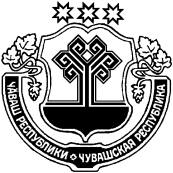 СĔНТĔРВĂРРИ РАЙОНĚЧУВАШСКАЯ РЕСПУБЛИКАМАРИИНСКО-ПОСАДСКИЙ РАЙОНХУРАКАССИ  ПОСЕЛЕНИЙĚН ДЕПУТАТСЕН ПУХĂВĚ 	ЙЫШĂНУ2020 ҫ № Хуракасси ялӗСОБРАНИЕ ДЕПУТАТОВЭЛЬБАРУСОВСКОГО СЕЛЬСКОГО  ПОСЕЛЕНИЯРЕШЕНИЕ	2020 г №  д.Эльбарусово           Приложение 1к решению Собрания депутатов Эльбарусовского сельского поселения  "О бюджете Эльбарусовского сельского поселения Мариинско-Посадскогорайона Чувашской Республики на 2021 год и на плановый период 2022 и 2023 годов"     НОРМАТИВЫ     НОРМАТИВЫ     НОРМАТИВЫраспределения доходов в бюджет Эльбарусовского сельского поселения распределения доходов в бюджет Эльбарусовского сельского поселения распределения доходов в бюджет Эльбарусовского сельского поселения Мариинско-Посадского района Чувашской Республики на 2021 годМариинско-Посадского района Чувашской Республики на 2021 годМариинско-Посадского района Чувашской Республики на 2021 годи на плановый период 2022 и 2023 годови на плановый период 2022 и 2023 годови на плановый период 2022 и 2023 годов(в процентах)Код бюджетной Наименование доходабюджеты классификациипоселений123109 00000 00 0000 000ЗАДОЛЖЕННОСТЬ И ПЕРЕРАСЧЕТЫ ПО ОТМЕННЕНЫМ НАЛОГАМ, СБОРАМ И ИНЫМ ОБЯЗАТЕЛЬНЫМ ПЛАТЕЖАМ109 04050 10 0000 110Земельный налог (по обязательствам, возникшим до 1 января 2006 года), мобилизуемый на территориях поселений100Код бюджетной классификации Российской ФедерацииКод бюджетной классификации Российской ФедерацииНаименование главного администратора доходов бюджета  Эльбарусовского сельского поселенияглавного администратора доходовдоходов бюджета  Эльбарусовского сельского поселенияНаименование главного администратора доходов бюджета  Эльбарусовского сельского поселения123993Администрация Эльбарусовского сельского поселенияАдминистрация Эльбарусовского сельского поселения993108 04020 01 0000 110Госпошлина за совершение нотариальных действий должностными лицами органов местного самоуправления, уполномоченными в соответствии с законодательными  актами РФ на совершение нотариальных действий993108 07175 01 1000 110Государственная пошлина за выдачу органом местного самоуправления поселения специального разрешения на движение по автомобильным дорогам транспортных средств, осуществляющих перевозки опасных, тяжеловесных и (или) крупногабаритных грузов, зачисляемая в бюджеты поселений993111 05013 10 0000 120Доходы, получаемые в виде арендной платы за земельные участки, государственная собственность на которые не разграничена и, которые расположены в границах поселений, а также средства от продажи права на заключение договоров аренды указанных земельных участков993111 05025 10 0000 120Доходы, получаемые в виде арендной платы, а также средства от продажи права на заключение договоров аренды за земли, находящиеся в собственности поселений (за исключением земельных участков муниципальных автономных учреждений, а также земельных участков муниципальных унитарных предприятий, в том числе казенных)993111 05035 10 0000 120Доходы от сдачи в аренду имущества, находящегося в оперативном управлении органов управления поселений и созданных ими учреждений (за исключением имущества муниципальных автономных учреждений)993111 09045 10 0000 120Прочие поступления от использования имущества, находящегося в собственности поселений( за исключением имущества муниципальных автономных учреждений, а также имущества муниципальных унитарных предприятий, в том числе казенных)993113 02065 10 0000 130Доходы, поступающие в порядке возмещения расходов, понесенных в связи с эксплуатацией имущества поселений993113 02995 10 0000 130Прочие доходы от компенсации затрат бюджетов поселений993114 01050 10 0000 410Доходы от продажи квартир, находящихся в собственности поселений993114 02052 10 0000 410Доходы от реализации имущества, находящегося в оперативном управлении учреждений, находящихся в ведении органов управления поселений (за исключением имущества муниципальных бюджетных и автономных учреждений), в части реализации основных средств по указанному имуществу993114 02053 10 0000 410Доходы от реализации иного имущества, находящегося в собственности поселений (за исключением имущества муниципальных бюджетных и автономных учреждений, а также имущества муниципальных унитарных предприятий, в том числе казенных), в части реализации основных средств по указанному имуществу993114 06013 10 0000 430Доходы от продажи земельных участков, государственная собственность на которые не разграничена и которые расположены в границах поселений993114 06025 10 0000 430Доходы от продажи земельных участков, находящихся в собственности поселений (за исключением земельных участков муниципальных бюджетных и автономных учреждений)993116 07010 10 0000 140Штрафы, неустойки, пени, уплаченные в случае просрочки исполнения поставщиком (подрядчиком, исполнителем) обязательств, предусмотренных муниципальным контрактом, заключенным муниципальным органом, казенным учреждением сельского поселения993116 07090 10 0000 140Иные штрафы, неустойки, пени, уплаченные в соответствии с законом или договором в случае неисполнения или ненадлежащего исполнения обязательств перед муниципальным органом, (муниципальным казенным учреждением) сельского поселения993116 10032 10 0000 140Прочее возмещение ущерба, причиненного муниципальному имуществу сельского поселения (за исключением имущества, закрепленного за муниципальными бюджетными (автономными) учреждениями, унитарными предприятиями)993116 10061 10 0000 140Платежи в целях возмещения убытков, причиненных уклонением от заключения с муниципальным органом сельского поселения (муниципальным казенным учреждением) муниципального контракта, а также иные денежные средства, подлежащие зачислению в бюджет сельского поселения за нарушение законодательства Российской Федерации о контрактной системе в сфере закупок товаров, работ, услуг для обеспечения государственных и муниципальных нужд (за исключением муниципального контракта, финансируемого за счет средств муниципального дорожного фонда)993116 10081 10 0000 140Платежи в целях возмещения ущерба при расторжении муниципального контракта, заключенного с муниципальным органом сельского поселения (муниципальным казенным учреждением), в связи с односторонним отказом исполнителя (подрядчика) от его исполнения (за исключением муниципального контракта, финансируемого за счет средств муниципального дорожного фонда)993116 10082 10 0000 140Платежи в целях возмещения ущерба при расторжении муниципального контракта, финансируемого за счет средств муниципального дорожного фонда сельского поселения, в связи с односторонним отказом исполнителя (подрядчика) от его исполнения993117 01050 10 0000 180Невыясненные поступления, зачисляемые в бюджеты поселений993117 05050 10 0000 180Прочие неналоговые доходы бюджетов поселений993117 14030 10 0000 180Средства самообложения граждан, зачисляемые в бюджеты сельских поселений993200 00000 00 0000 000Безвозмездные поступленияПриложение 3к решению Собрания депутатовЭльбарусовского сельского поселения " О бюджете Эльбарусовского сельского поселенияМариинско-Посадского района Чувашской Республики на 2021 годи на плановый период 2022 и 2023 годов"ПЕРЕЧЕНЬПЕРЕЧЕНЬглавных администраторов источников финансирования дефицита главных администраторов источников финансирования дефицита главных администраторов источников финансирования дефицита  бюджета  Эльбарусовского сельского поселения бюджета  Эльбарусовского сельского поселения бюджета  Эльбарусовского сельского поселенияКод бюджетной классификации Российской ФедерацииКод бюджетной классификации Российской ФедерацииНаименование главного администратора источников финансирования дефицита бюджета  Эльбарусовского сельского поселенияглавного администраторагруппы, подгруппы, статьи и вида источников финансирования дефицита бюджета  Эльбарусовского сельского поселениягруппы, подгруппы, статьи и вида источников финансирования дефицита бюджета  Эльбарусовского сельского поселения123993Администрация  Эльбарусовского сельского поселенияАдминистрация  Эльбарусовского сельского поселения99301 06 01 00 10 0000 630Средства от продажи акций и иных форм участия в капитале, находящихся в собственности поселенийКоды  бюджетной классификации Российской ФедерацииНаименование доходовСумма (тыс.   рублей)100 00000 00 0000 000Доходы1 609,9101 00000 00 0000 000Налоги на прибыль, доходы59,0101 02010 01 1000 110НДФЛ с доходов, источником которых является налоговый агент, за исключением доходов, в отношении которых исчисление и уплата налога осуществляются в соответствии со статьями 227, 227.1 и 228 Налогового кодекса Российской Федерации (сумма платежа)59,0103 00000 00 0000 000Налоги на товары (работы, услуги) реализуемые на территории Российской Федерации599,3103 02231 01 0000 110Доходы от уплаты акцизов на дизельное топливо, подлежащие распределению между бюджетами субъектов Российской Федерации и местными бюджетами с учетом установленных дифференцированных нормативов отчислений в местные бюджеты (по нормативам, установленным Федеральным законом о федеральном бюджете в целях формирования дорожных фондов субъектов Российской Федерации)239,7103 02251 01 0000 110Доходы от уплаты акцизов на автомобильный бензин, подлежащие распределению между бюджетами субъектов Российской Федерации и местными бюджетами с учетом установленных дифференцированных нормативов отчислений в местные бюджеты (по нормативам, установленным Федеральным законом о федеральном бюджете в целях формирования дорожных фондов субъектов Российской Федерации)359,6105 00000 00 0000 000Налоги на совокупный доход9,6105 03010 01 1000 110Единый сельскохозяйственный налог (сумма платежа)9,6106 00000 00 0000 000Налоги на имущество608,0106 01030 10 1000 110Налог на имущество физических лиц, взимаемый по ставкам, применяемым к объектам налогообложения, расположенным в границах сельских поселений (сумма платежа)168,3106 06033 10 1000 110Земельный налог с организаций, обладающих земельным участком, расположенным в границах сельских поселений (сумма платежа)131,9106 06043 10 1000 110Земельный налог с физических лиц, обладающих земельным участком, расположенным в границах сельских поселений (сумма платежа)307,8108 00000 00 0000 000Государственная пошлина6,0108 04020 01 1000 110Государственная пошлина за совершение нотариальных действий должностными лицами органов местного самоуправления, уполномоченными в соответствии с законодательными актами Российской Федерации на совершение нотариальных действий6,0111 00000 00 0000 000Доходы от использования имущества, находящегося в государственной и муниципальной собственности328,0111 05025 10 0000 120Доходы, получаемые в виде арендной платы, а также средства от продажи права на заключение договоров аренды за земли, находящиеся в собственности поселений (за исключением земельных участков муниципальных автономных учреждений, а также земельных участков муниципальных унитарных предприятий, в том числе казенных)310,0111 09045 10 0000 120Прочие поступления от использования имущества, находящегося в собственности поселений( за исключением имущества муниципальных автономных учреждений, а также имущества муниципальных унитарных предприятий, в том числе казенных)18,0200 00000 00 0000 000Безвозмездные поступления4 316,3202 10000 00 0000 150Дотации от других уровней бюджетов3 293,0202 15001 10 0000 150Дотации бюджетам поселений на выравнивание уровня бюджетной обеспеченности3 293,0202 20000 00 0000 150Субсидии бюджетам субъектов Российской Федерации и муниципальных образований (межбюджетные субсидии)920,0202 20216 10 0000 150Субсидии бюджетам сельских поселений на осуществление дорожной деятельности в отношении автомобильных дорог общего пользования, а также капитального ремонта и ремонта дворовых территорий многоквартирных домов, проездов к дворовым территориям многоквартирных домов населенных пунктов (ремонт дорог респ.)526,8202 29999 10 0000 150Прочие субсидии бюджетам сельских поселений (содержание дорог)393,2202 30000 00 0000 150Субвенции бюджетам субъектов Российской Федерации и муниципальных образований103,3202 35118 10 0000 150Субвенции  бюджетам поселений на осуществление первичного воинского учета на территориях, где отсутствуют военные комиссариаты103,3Итого доходов5 926,2Коды  бюджетной классификации Российской ФедерацииНаименование доходовСумма (тыс. рублей)Сумма (тыс. рублей)Коды  бюджетной классификации Российской ФедерацииНаименование доходов2022 год2023 год100 00000 00 0000 000Доходы1 641,71 678,8101 00000 00 0000 000Налоги на прибыль, доходы60,862,6101 02010 01 1000 110НДФЛ с доходов, источником которых является налоговый агент, за исключением доходов, в отношении которых исчисление и уплата налога осуществляются в соответствии со статьями 227, 227.1 и 228 Налогового кодекса Российской Федерации (сумма платежа)60,862,6103 00000 00 0000 000Налоги на товары (работы, услуги) реализуемые на территории Российской Федерации599,3599,3103 02231 01 0000 110Доходы от уплаты акцизов на дизельное топливо, подлежащие распределению между бюджетами субъектов Российской Федерации и местными бюджетами с учетом установленных дифференцированных нормативов отчислений в местные бюджеты (по нормативам, установленным Федеральным законом о федеральном бюджете в целях формирования дорожных фондов субъектов Российской Федерации)239,7239,7103 02251 01 0000 110Доходы от уплаты акцизов на автомобильный бензин, подлежащие распределению между бюджетами субъектов Российской Федерации и местными бюджетами с учетом установленных дифференцированных нормативов отчислений в местные бюджеты (по нормативам, установленным Федеральным законом о федеральном бюджете в целях формирования дорожных фондов субъектов Российской Федерации)359,6359,6105 00000 00 0000 000Налоги на совокупный доход9,69,6105 03010 01 1000 110Единый сельскохозяйственный налог (сумма платежа)9,69,6106 00000 00 0000 000Налоги на имущество644,0679,3106 01030 10 1000 110Налог на имущество физических лиц, взимаемый по ставкам, применяемым к объектам налогообложения, расположенным в границах сельских поселений (сумма платежа)193,1222,1106 06033 10 1000 110Земельный налог с организаций, обладающих земельным участком, расположенным в границах сельских поселений (сумма платежа)135,3137,2106 06043 10 1000 110Земельный налог с физических лиц, обладающих земельным участком, расположенным в границах сельских поселений (сумма платежа)315,6320,0111 00000 00 0000 000Доходы от использования имущества, находящегося в государственной и муниципальной собственности328,0328,0111 05025 10 0000 120Доходы, получаемые в виде арендной платы, а также средства от продажи права на заключение договоров аренды за земли, находящиеся в собственности поселений (за исключением земельных участков муниципальных автономных учреждений, а также земельных участков муниципальных унитарных предприятий, в том числе казенных)310,0310,0111 09045 10 0000 120Прочие поступления от использования имущества, находящегося в собственности поселений( за исключением имущества муниципальных автономных учреждений, а также имущества муниципальных унитарных предприятий, в том числе казенных)18,018,0200 00000 00 0000 000Безвозмездные поступления4 284,34 221,4202 10000 00 0000 150Дотации от других уровней бюджетов2 832,02 764,4202 15001 10 0000 150Дотации бюджетам поселений на выравнивание уровня бюджетной обеспеченности2 832,02 764,4202 20000 00 0000 150Субсидии бюджетам субъектов Российской Федерации и муниципальных образований (межбюджетные субсидии)1 346,71 346,7202 20216 10 0000 150Субсидии бюджетам сельских поселений на осуществление дорожной деятельности в отношении автомобильных дорог общего пользования, а также капитального ремонта и ремонта дворовых территорий многоквартирных домов, проездов к дворовым территориям многоквартирных домов населенных пунктов (ремонт дорог респ.)953,5953,5202 29999 10 0000 150Прочие субсидии бюджетам сельских поселений (содержание дорог)393,2393,2202 30000 00 0000 150Субвенции бюджетам субъектов Российской Федерации и муниципальных образований105,6110,3202 35118 10 0000 150Субвенции  бюджетам поселений на осуществление первичного воинского учета на территориях, где отсутствуют военные комиссариаты105,6110,3Итого доходов5 926,05 900,2НаименованиеРЗПРЦСРВРСуммаСуммаСуммаНаименованиеРЗПРЦСРВРвсегоСубсидии, субвенцииза счет  бюджета поселенияНаименованиеРЗПРЦСРВРвсегоСубсидии, субвенцииза счет  бюджета поселения12345678Всего5 926,21 023,34 902,9ОБЩЕГОСУДАРСТВЕННЫЕ ВОПРОСЫ011 207,8-1 207,8Функционирование Правительства Российской Федерации, высших исполнительных органов государственной власти субъектов Российской Федерации, местных администраций01041 182,8-1 182,8Муниципальная программа "Развитие потенциала муниципального управления"0104Ч5000000001 182,8-1 182,8Обеспечение реализации государственной программы Чувашской Республики "Развитие потенциала государственного управления"0104Ч5Э00000001 182,8-1 182,8Основное мероприятие "Общепрограммные расходы"0104Ч5Э01000001 182,8-1 182,8Обеспечение функций муниципальных органов0104Ч5Э01002001 182,8-1 182,8Расходы на выплаты персоналу в целях обеспечения выполнения функций государственными (муниципальными) органами, казенными учреждениями, органами управления государственными внебюджетными фондами0104Ч5Э01002001001 061,8-1 061,8Расходы на выплаты персоналу государственных (муниципальных) органов0104Ч5Э01002001201 061,8-1 061,8Закупка товаров, работ и услуг для обеспечения государственных (муниципальных) нужд0104Ч5Э0100200200112,0-112,0Иные закупки товаров, работ и услуг для обеспечения государственных (муниципальных) нужд0104Ч5Э0100200240112,0-112,0Иные бюджетные ассигнования0104Ч5Э01002008009,0-9,0Уплата налогов, сборов и иных платежей0104Ч5Э01002008509,0-9,0Резервные фонды011125,0-25,0Муниципальная программа "Управление общественными финансами и муниципальным долгом"0111Ч40000000025,0-25,0Подпрограмма "Совершенствование бюджетной политики и обеспечение сбалансированности бюджета" муниципальной программы "Управление общественными финансами и муниципальным долгом"0111Ч41000000025,0-25,0Основное мероприятие "Развитие бюджетного планирования, формирование республиканского бюджета Чувашской Республики на очередной финансовый год и плановый период"0111Ч41010000025,0-25,0Резервный фонд администрации муниципального образования Чувашской Республики0111Ч41017343025,0-25,0Иные бюджетные ассигнования0111Ч41017343080025,0-25,0Резервные средства0111Ч41017343087025,0-25,0НАЦИОНАЛЬНАЯ ОБОРОНА02103,3103,3-Мобилизационная и вневойсковая подготовка0203103,3103,3-Муниципальная программа "Управление общественными финансами и муниципальным долгом"0203Ч400000000103,3103,3-Подпрограмма "Развитие культуры в Чувашской Республике" муниципальной программы "Развитие культуры и туризма"0203Ч410000000103,3103,3-Основное мероприятие "Осуществление мер финансовой поддержки бюджетов муниципальных районов, городских округов и поселений, направленных на обеспечение их сбалансированности и повышение уровня бюджетной обеспеченности"0203Ч410400000103,3103,3-Осуществление первичного воинского учета на территориях, где отсутствуют военные комиссариаты, за счет субвенции, предоставляемой из федерального бюджета0203Ч410451180103,3103,3-Расходы на выплаты персоналу в целях обеспечения выполнения функций государственными (муниципальными) органами, казенными учреждениями, органами управления государственными внебюджетными фондами0203Ч410451180100100,0100,0-Расходы на выплаты персоналу государственных (муниципальных) органов0203Ч410451180120100,0100,0-Закупка товаров, работ и услуг для обеспечения государственных (муниципальных) нужд0203Ч4104511802003,33,3-Иные закупки товаров, работ и услуг для обеспечения государственных (муниципальных) нужд0203Ч4104511802403,33,3-НАЦИОНАЛЬНАЯ БЕЗОПАСНОСТЬ И ПРАВООХРАНИТЕЛЬНАЯ ДЕЯТЕЛЬНОСТЬ03310,8-310,8Защита населения и территории от чрезвычайных ситуаций природного и техногенного характера, гражданская оборона03091,0-1,0Муниципальная программа "Обеспечение общественного порядка и противодействие преступности"0309А3000000001,0-1,0Подпрограмма "Профилактика незаконного потребления наркотических средств и психотропных веществ, наркомании в Чувашской Республике" муниципальной программы "Обеспечение общественного порядка и противодействие преступности"0309А3200000001,0-1,0Основное мероприятие "Совершенствование системы мер по сокращению спроса на наркотики"0309А3202000001,0-1,0Комплексные меры противодействия злоупотреблению наркотическими средствами и их незаконному обороту в Чувашской Республике0309А3202726301,0-1,0Закупка товаров, работ и услуг для обеспечения государственных (муниципальных) нужд0309А3202726302001,0-1,0Иные закупки товаров, работ и услуг для обеспечения государственных (муниципальных) нужд0309А3202726302401,0-1,0Обеспечение пожарной безопасности0310309,8-309,8Муниципальная программа "Повышение безопасности жизнедеятельности населения и территорий Чувашской Республики"0310Ц800000000309,8-309,8Подпрограмма "Защита населения и территорий от чрезвычайных ситуаций природного и техногенного характера, обеспечение пожарной безопасности и безопасности населения на водных объектах на территории Чувашской Республики" муниципальной программы "Повышение безопасности жизнедеятельности населения и территорий Чувашской Республики"0310Ц810000000309,8-309,8Основное мероприятие "Обеспечение деятельности муниципальных учреждений, реализующих на территории Чувашской Республики государственную политику в области пожарной безопасности"0310Ц810100000309,8-309,8Обеспечение деятельности муниципальных учреждений, реализующих на территории Чувашской Республики государственную политику в области пожарной безопасности0310Ц810170020309,8-309,8Расходы на выплаты персоналу в целях обеспечения выполнения функций государственными (муниципальными) органами, казенными учреждениями, органами управления государственными внебюджетными фондами0310Ц810170020100299,8-299,8Расходы на выплаты персоналу государственных (муниципальных) учреждений0310Ц810170020110299,8-299,8Иные бюджетные ассигнования0310Ц81017002080010,0-10,0Уплата налогов, сборов и иных платежей0310Ц81017002085010,0-10,0НАЦИОНАЛЬНАЯ ЭКОНОМИКА041 569,3920,0649,3Дорожное хозяйство (дорожные фонды)04091 519,3920,0599,3Муниципальная программа "Развитие транспортной системы"0409Ч2000000001 519,3920,0599,3Подпрограмма "Безопасные и качественные автомобильные дороги" муниципальной программы "Развитие транспортной системы "0409Ч2100000001 519,3920,0599,3Основное мероприятие "Мероприятия, реализуемые с привлечением межбюджетных трансфертов бюджетам другого уровня"0409Ч2103000001 519,3920,0599,3Осуществление дорожной деятельности, кроме деятельности по строительству, в отношении автомобильных дорог местного значения в границах населенных пунктов поселения0409Ч210374190550,9-550,9Закупка товаров, работ и услуг для обеспечения государственных (муниципальных) нужд0409Ч210374190200550,9-550,9Иные закупки товаров, работ и услуг для обеспечения государственных (муниципальных) нужд0409Ч210374190240550,9-550,9Капитальный ремонт и ремонт автомобильных дорог общего пользования местного значения в границах населенных пунктов поселения0409Ч2103S4191554,5526,827,7Закупка товаров, работ и услуг для обеспечения государственных (муниципальных) нужд0409Ч2103S4191200554,5526,827,7Иные закупки товаров, работ и услуг для обеспечения государственных (муниципальных) нужд0409Ч2103S4191240554,5526,827,7Содержание автомобильных дорог общего пользования местного значения в границах населенных пунктов поселения0409Ч2103S4192413,9393,220,7Закупка товаров, работ и услуг для обеспечения государственных (муниципальных) нужд0409Ч2103S4192200413,9393,220,7Иные закупки товаров, работ и услуг для обеспечения государственных (муниципальных) нужд0409Ч2103S4192240413,9393,220,7Другие вопросы в области национальной экономики041250,0-50,0Муниципальная программа "Развитие земельных и имущественных отношений"0412А40000000050,0-50,0Подпрограмма "Управление муниципальным имуществом" муниципальной программы "Развитие земельных и имущественных отношений"0412А41000000050,0-50,0Основное мероприятие "Создание условий для максимального вовлечения в хозяйственный оборот муниципального имущества, в том числе земельных участков"0412А41020000050,0-50,0Проведение землеустроительных (кадастровых) работ по земельным участкам, находящимся в собственности муниципального образования, и внесение сведений в кадастр недвижимости0412А41027759050,0-50,0Закупка товаров, работ и услуг для обеспечения государственных (муниципальных) нужд0412А41027759020050,0-50,0Иные закупки товаров, работ и услуг для обеспечения государственных (муниципальных) нужд0412А41027759024050,0-50,0ЖИЛИЩНО-КОММУНАЛЬНОЕ ХОЗЯЙСТВО051 220,01 220,0Жилищное хозяйство050118,0-18,0Муниципальная программа "Развитие потенциала муниципального управления"0501Ч50000000018,0-18,0Обеспечение реализации государственной программы Чувашской Республики "Развитие потенциала государственного управления"0501Ч5Э000000018,0-18,0Основное мероприятие "Общепрограммные расходы"0501Ч5Э010000018,0-18,0Выполнение других обязательств муниципального образования Чувашской Республики0501Ч5Э017377018,0-18,0Закупка товаров, работ и услуг для обеспечения государственных (муниципальных) нужд0501Ч5Э017377020018,0-18,0Иные закупки товаров, работ и услуг для обеспечения государственных (муниципальных) нужд0501Ч5Э017377024018,0-18,0Благоустройство05031 202,0-1 202,0Муниципальная программа "Формирование современной городской среды на территории Чувашской Республики"0503А5000000001 202,0-1 202,0Подпрограмма "Благоустройство дворовых и общественных территорий" муниципальной программы "Формирование современной городской среды на территории Чувашской Республики"0503А5100000001 202,0-1 202,0Основное мероприятие "Содействие благоустройству населенных пунктов Чувашской Республики"0503А5102000001 202,0-1 202,0Уличное освещение0503А510277400180,0-180,0Закупка товаров, работ и услуг для обеспечения государственных (муниципальных) нужд0503А510277400200180,0-180,0Иные закупки товаров, работ и услуг для обеспечения государственных (муниципальных) нужд0503А510277400240180,0-180,0Реализация мероприятий по благоустройству территории0503А5102774201 022,0-1 022,0Закупка товаров, работ и услуг для обеспечения государственных (муниципальных) нужд0503А5102774202001 022,0-1 022,0Иные закупки товаров, работ и услуг для обеспечения государственных (муниципальных) нужд0503А5102774202401 022,0-1 022,0ОХРАНА ОКРУЖАЮЩЕЙ СРЕДЫ0610,0-10,0Охрана объектов растительного и животного мира и среды их обитания060310,0-10,0Муниципальная программа "Развитие потенциала природно-сырьевых ресурсов и повышение экологической безопасности"0603Ч30000000010,0-10,0Подпрограмма "Повышение экологической безопасности в Чувашской Республике" муниципальной программы "Развитие потенциала природно-сырьевых ресурсов и повышение экологической безопасности"0603Ч32000000010,0-10,0Основное мероприятие "Развитие и совершенствование системы государственного экологического мониторинга (государственного мониторинга окружающей среды)"0603Ч32080000010,0-10,0Развитие и совершенствование системы мониторинга окружающей среды0603Ч32087318010,0-10,0Закупка товаров, работ и услуг для обеспечения государственных (муниципальных) нужд0603Ч32087318020010,0-10,0Иные закупки товаров, работ и услуг для обеспечения государственных (муниципальных) нужд0603Ч32087318024010,0-10,0КУЛЬТУРА  И КИНЕМАТОГРАФИЯ081 495,0-1 495,0Культура08011 495,0-1 495,0Муниципальная программа "Развитие культуры и туризма"0801Ц4000000001 495,0-1 495,0Подпрограмма "Развитие культуры в Чувашской Республике" муниципальной программы "Развитие культуры и туризма"0801Ц4100000001 495,0-1 495,0Основное мероприятие "Сохранение и развитие народного творчества"0801Ц4107000001 495,0-1 495,0Обеспечение деятельности государственных учреждений культурно-досугового типа и народного творчества0801Ц4107403901 495,0-1 495,0Межбюджетные трансферты0801Ц4107403905001 495,0-1 495,0Иные межбюджетные трансферты0801Ц4107403905401 495,0-1 495,0ФИЗИЧЕСКАЯ КУЛЬТУРА И СПОРТ1110,0-10,0Физическая культура110110,0-10,0Муниципальная программа "Развитие физической культуры и спорта"1101Ц50000000010,0-10,0Подпрограмма "Развитие физической культуры и массового спорта" муниципальной программы "Развитие физической культуры и спорта"1101Ц51000000010,0-10,0Основное мероприятие "Физкультурно-оздоровительная и спортивно-массовая работа с населением"1101Ц51010000010,0-10,0Пропаганда физической культуры и спорта1101Ц51017147010,0-10,0Закупка товаров, работ и услуг для обеспечения государственных (муниципальных) нужд1101Ц51017147020010,0-10,0Иные закупки товаров, работ и услуг для обеспечения государственных (муниципальных) нужд1101Ц51017147024010,0-10,0НаименованиеРЗПРЦСРВРСуммаСуммаСуммаНаименованиеРЗПРЦСРВРвсегоСубсидии, субвенцииза счет  бюджета поселенияНаименованиеРЗПРЦСРВРвсегоСубсидии, субвенцииза счет  бюджета поселения12345678Всего5 814,21 452,34 361,9ОБЩЕГОСУДАРСТВЕННЫЕ ВОПРОСЫ011 207,8-1 207,8Функционирование Правительства Российской Федерации, высших исполнительных органов государственной власти субъектов Российской Федерации, местных администраций01041 182,8-1 182,8Муниципальная программа "Развитие потенциала муниципального управления"0104Ч5000000001 182,8-1 182,8Обеспечение реализации государственной программы Чувашской Республики "Развитие потенциала государственного управления"0104Ч5Э00000001 182,8-1 182,8Основное мероприятие "Общепрограммные расходы"0104Ч5Э01000001 182,8-1 182,8Обеспечение функций муниципальных органов0104Ч5Э01002001 182,8-1 182,8Расходы на выплаты персоналу в целях обеспечения выполнения функций государственными (муниципальными) органами, казенными учреждениями, органами управления государственными внебюджетными фондами0104Ч5Э01002001001 061,8-1 061,8Расходы на выплаты персоналу государственных (муниципальных) органов0104Ч5Э01002001201 061,8-1 061,8Закупка товаров, работ и услуг для обеспечения государственных (муниципальных) нужд0104Ч5Э0100200200112,0-112,0Иные закупки товаров, работ и услуг для обеспечения государственных (муниципальных) нужд0104Ч5Э0100200240112,0-112,0Иные бюджетные ассигнования0104Ч5Э01002008009,0-9,0Уплата налогов, сборов и иных платежей0104Ч5Э01002008509,0-9,0Резервные фонды011125,0-25,0Муниципальная программа "Управление общественными финансами и муниципальным долгом"0111Ч40000000025,0-25,0Подпрограмма "Совершенствование бюджетной политики и обеспечение сбалансированности бюджета" муниципальной программы "Управление общественными финансами и муниципальным долгом"0111Ч41000000025,0-25,0Основное мероприятие "Развитие бюджетного планирования, формирование республиканского бюджета Чувашской Республики на очередной финансовый год и плановый период"0111Ч41010000025,0-25,0Резервный фонд администрации муниципального образования Чувашской Республики0111Ч41017343025,0-25,0Иные бюджетные ассигнования0111Ч41017343080025,0-25,0Резервные средства0111Ч41017343087025,0-25,0НАЦИОНАЛЬНАЯ ОБОРОНА02105,6105,6-Мобилизационная и вневойсковая подготовка0203105,6105,6-Муниципальная программа "Управление общественными финансами и муниципальным долгом"0203Ч400000000105,6105,6-Подпрограмма "Развитие культуры в Чувашской Республике" муниципальной программы "Развитие культуры и туризма"0203Ч410000000105,6105,6-Основное мероприятие "Осуществление мер финансовой поддержки бюджетов муниципальных районов, городских округов и поселений, направленных на обеспечение их сбалансированности и повышение уровня бюджетной обеспеченности"0203Ч410400000105,6105,6-Осуществление первичного воинского учета на территориях, где отсутствуют военные комиссариаты, за счет субвенции, предоставляемой из федерального бюджета0203Ч410451180105,6105,6-Расходы на выплаты персоналу в целях обеспечения выполнения функций государственными (муниципальными) органами, казенными учреждениями, органами управления государственными внебюджетными фондами0203Ч410451180100102,1102,1-Расходы на выплаты персоналу государственных (муниципальных) органов0203Ч410451180120102,1102,1-Закупка товаров, работ и услуг для обеспечения государственных (муниципальных) нужд0203Ч4104511802003,53,5-Иные закупки товаров, работ и услуг для обеспечения государственных (муниципальных) нужд0203Ч4104511802403,53,5-НАЦИОНАЛЬНАЯ БЕЗОПАСНОСТЬ И ПРАВООХРАНИТЕЛЬНАЯ ДЕЯТЕЛЬНОСТЬ03310,8-310,8Защита населения и территории от чрезвычайных ситуаций природного и техногенного характера, гражданская оборона03091,0-1,0Муниципальная программа "Обеспечение общественного порядка и противодействие преступности"0309А3000000001,0-1,0Подпрограмма "Профилактика незаконного потребления наркотических средств и психотропных веществ, наркомании в Чувашской Республике" муниципальной программы "Обеспечение общественного порядка и противодействие преступности"0309А3200000001,0-1,0Основное мероприятие "Совершенствование системы мер по сокращению спроса на наркотики"0309А3202000001,0-1,0Комплексные меры противодействия злоупотреблению наркотическими средствами и их незаконному обороту в Чувашской Республике0309А3202726301,0-1,0Закупка товаров, работ и услуг для обеспечения государственных (муниципальных) нужд0309А3202726302001,0-1,0Иные закупки товаров, работ и услуг для обеспечения государственных (муниципальных) нужд0309А3202726302401,0-1,0Обеспечение пожарной безопасности0310309,8-309,8Муниципальная программа "Повышение безопасности жизнедеятельности населения и территорий Чувашской Республики"0310Ц800000000309,8-309,8Подпрограмма "Защита населения и территорий от чрезвычайных ситуаций природного и техногенного характера, обеспечение пожарной безопасности и безопасности населения на водных объектах на территории Чувашской Республики" муниципальной программы "Повышение безопасности жизнедеятельности населения и территорий Чувашской Республики"0310Ц810000000309,8-309,8Основное мероприятие "Обеспечение деятельности муниципальных учреждений, реализующих на территории Чувашской Республики государственную политику в области пожарной безопасности"0310Ц810100000309,8-309,8Обеспечение деятельности муниципальных учреждений, реализующих на территории Чувашской Республики государственную политику в области пожарной безопасности0310Ц810170020309,8-309,8Расходы на выплаты персоналу в целях обеспечения выполнения функций государственными (муниципальными) органами, казенными учреждениями, органами управления государственными внебюджетными фондами0310Ц810170020100299,8-299,8Расходы на выплаты персоналу государственных (муниципальных) учреждений0310Ц810170020110299,8-299,8Иные бюджетные ассигнования0310Ц81017002080010,0-10,0Уплата налогов, сборов и иных платежей0310Ц81017002085010,0-10,0НАЦИОНАЛЬНАЯ ЭКОНОМИКА041 971,01 346,7624,3Дорожное хозяйство (дорожные фонды)04091 946,01 346,7599,3Муниципальная программа "Развитие транспортной системы"0409Ч2000000001 946,01 346,7599,3Подпрограмма "Безопасные и качественные автомобильные дороги" муниципальной программы "Развитие транспортной системы "0409Ч2100000001 946,01 346,7599,3Основное мероприятие "Мероприятия, реализуемые с привлечением межбюджетных трансфертов бюджетам другого уровня"0409Ч2103000001 946,01 346,7599,3Осуществление дорожной деятельности, кроме деятельности по строительству, в отношении автомобильных дорог местного значения в границах населенных пунктов поселения0409Ч210374190528,4-528,4Закупка товаров, работ и услуг для обеспечения государственных (муниципальных) нужд0409Ч210374190200528,4-528,4Иные закупки товаров, работ и услуг для обеспечения государственных (муниципальных) нужд0409Ч210374190240528,4-528,4Капитальный ремонт и ремонт автомобильных дорог общего пользования местного значения в границах населенных пунктов поселения0409Ч2103S41911 003,7953,550,2Закупка товаров, работ и услуг для обеспечения государственных (муниципальных) нужд0409Ч2103S41912001 003,7953,550,2Иные закупки товаров, работ и услуг для обеспечения государственных (муниципальных) нужд0409Ч2103S41912401 003,7953,550,2Содержание автомобильных дорог общего пользования местного значения в границах населенных пунктов поселения0409Ч2103S4192413,9393,220,7Закупка товаров, работ и услуг для обеспечения государственных (муниципальных) нужд0409Ч2103S4192200413,9393,220,7Иные закупки товаров, работ и услуг для обеспечения государственных (муниципальных) нужд0409Ч2103S4192240413,9393,220,7Другие вопросы в области национальной экономики041225,0-25,0Муниципальная программа "Развитие земельных и имущественных отношений"0412А40000000025,0-25,0Подпрограмма "Управление муниципальным имуществом" муниципальной программы "Развитие земельных и имущественных отношений"0412А41000000025,0-25,0Основное мероприятие "Создание условий для максимального вовлечения в хозяйственный оборот муниципального имущества, в том числе земельных участков"0412А41020000025,0-25,0Проведение землеустроительных (кадастровых) работ по земельным участкам, находящимся в собственности муниципального образования, и внесение сведений в кадастр недвижимости0412А41027759025,0-25,0Закупка товаров, работ и услуг для обеспечения государственных (муниципальных) нужд0412А41027759020025,0-25,0Иные закупки товаров, работ и услуг для обеспечения государственных (муниципальных) нужд0412А41027759024025,0-25,0ЖИЛИЩНО-КОММУНАЛЬНОЕ ХОЗЯЙСТВО05704,0-704,0Жилищное хозяйство050118,0-18,0Муниципальная программа "Развитие потенциала муниципального управления"0501Ч50000000018,0-18,0Обеспечение реализации государственной программы Чувашской Республики "Развитие потенциала государственного управления"0501Ч5Э000000018,0-18,0Основное мероприятие "Общепрограммные расходы"0501Ч5Э010000018,0-18,0Выполнение других обязательств муниципального образования Чувашской Республики0501Ч5Э017377018,0-18,0Закупка товаров, работ и услуг для обеспечения государственных (муниципальных) нужд0501Ч5Э017377020018,0-18,0Иные закупки товаров, работ и услуг для обеспечения государственных (муниципальных) нужд0501Ч5Э017377024018,0-18,0Благоустройство0503686,0-686,0Муниципальная программа "Формирование современной городской среды на территории Чувашской Республики"0503А500000000686,0-686,0Подпрограмма "Благоустройство дворовых и общественных территорий" муниципальной программы "Формирование современной городской среды на территории Чувашской Республики"0503А510000000686,0-686,0Основное мероприятие "Содействие благоустройству населенных пунктов Чувашской Республики"0503А510200000686,0-686,0Уличное освещение0503А510277400180,0-180,0Закупка товаров, работ и услуг для обеспечения государственных (муниципальных) нужд0503А510277400200180,0-180,0Иные закупки товаров, работ и услуг для обеспечения государственных (муниципальных) нужд0503А510277400240180,0-180,0Реализация мероприятий по благоустройству территории0503А510277420506,0-506,0Закупка товаров, работ и услуг для обеспечения государственных (муниципальных) нужд0503А510277420200506,0-506,0Иные закупки товаров, работ и услуг для обеспечения государственных (муниципальных) нужд0503А510277420240506,0-506,0ОХРАНА ОКРУЖАЮЩЕЙ СРЕДЫ0610,0-10,0Охрана объектов растительного и животного мира и среды их обитания060310,0-10,0Муниципальная программа "Развитие потенциала природно-сырьевых ресурсов и повышение экологической безопасности"0603Ч30000000010,0-10,0Подпрограмма "Повышение экологической безопасности в Чувашской Республике" муниципальной программы "Развитие потенциала природно-сырьевых ресурсов и повышение экологической безопасности"0603Ч32000000010,0-10,0Основное мероприятие "Развитие и совершенствование системы государственного экологического мониторинга (государственного мониторинга окружающей среды)"0603Ч32080000010,0-10,0Развитие и совершенствование системы мониторинга окружающей среды0603Ч32087318010,0-10,0Закупка товаров, работ и услуг для обеспечения государственных (муниципальных) нужд0603Ч32087318020010,0-10,0Иные закупки товаров, работ и услуг для обеспечения государственных (муниципальных) нужд0603Ч32087318024010,0-10,0КУЛЬТУРА  И КИНЕМАТОГРАФИЯ081 495,0-1 495,0Культура08011 495,0-1 495,0Муниципальная программа "Развитие культуры и туризма"0801Ц4000000001 495,0-1 495,0Подпрограмма "Развитие культуры в Чувашской Республике" муниципальной программы "Развитие культуры и туризма"0801Ц4100000001 495,0-1 495,0Основное мероприятие "Сохранение и развитие народного творчества"0801Ц4107000001 495,0-1 495,0Обеспечение деятельности государственных учреждений культурно-досугового типа и народного творчества0801Ц4107403901 495,0-1 495,0Межбюджетные трансферты0801Ц4107403905001 495,0-1 495,0Иные межбюджетные трансферты0801Ц4107403905401 495,0-1 495,0ФИЗИЧЕСКАЯ КУЛЬТУРА И СПОРТ1110,0-10,0Физическая культура110110,0-10,0Муниципальная программа "Развитие физической культуры и спорта"1101Ц50000000010,0-10,0Подпрограмма "Развитие физической культуры и массового спорта" муниципальной программы "Развитие физической культуры и спорта"1101Ц51000000010,0-10,0Основное мероприятие "Физкультурно-оздоровительная и спортивно-массовая работа с населением"1101Ц51010000010,0-10,0Пропаганда физической культуры и спорта1101Ц51017147010,0-10,0Закупка товаров, работ и услуг для обеспечения государственных (муниципальных) нужд1101Ц51017147020010,0-10,0Иные закупки товаров, работ и услуг для обеспечения государственных (муниципальных) нужд1101Ц51017147024010,0-10,0НаименованиеРЗПРЦСРВРСуммаСуммаСуммаНаименованиеРЗПРЦСРВРвсегоСубсидии, субвенцииза счет  бюджета поселенияНаименованиеРЗПРЦСРВРвсегоСубсидии, субвенцииза счет  бюджета поселения12345678Всего5 678,01 457,04 221,0ОБЩЕГОСУДАРСТВЕННЫЕ ВОПРОСЫ011 207,8-1 207,8Функционирование Правительства Российской Федерации, высших исполнительных органов государственной власти субъектов Российской Федерации, местных администраций01041 182,8-1 182,8Муниципальная программа "Развитие потенциала муниципального управления"0104Ч5000000001 182,8-1 182,8Обеспечение реализации государственной программы Чувашской Республики "Развитие потенциала государственного управления"0104Ч5Э00000001 182,8-1 182,8Основное мероприятие "Общепрограммные расходы"0104Ч5Э01000001 182,8-1 182,8Обеспечение функций муниципальных органов0104Ч5Э01002001 182,8-1 182,8Расходы на выплаты персоналу в целях обеспечения выполнения функций государственными (муниципальными) органами, казенными учреждениями, органами управления государственными внебюджетными фондами0104Ч5Э01002001001 061,8-1 061,8Расходы на выплаты персоналу государственных (муниципальных) органов0104Ч5Э01002001201 061,8-1 061,8Закупка товаров, работ и услуг для обеспечения государственных (муниципальных) нужд0104Ч5Э0100200200112,0-112,0Иные закупки товаров, работ и услуг для обеспечения государственных (муниципальных) нужд0104Ч5Э0100200240112,0-112,0Иные бюджетные ассигнования0104Ч5Э01002008009,0-9,0Уплата налогов, сборов и иных платежей0104Ч5Э01002008509,0-9,0Резервные фонды011125,0-25,0Муниципальная программа "Управление общественными финансами и муниципальным долгом"0111Ч40000000025,0-25,0Подпрограмма "Совершенствование бюджетной политики и обеспечение сбалансированности бюджета" муниципальной программы "Управление общественными финансами и муниципальным долгом"0111Ч41000000025,0-25,0Основное мероприятие "Развитие бюджетного планирования, формирование республиканского бюджета Чувашской Республики на очередной финансовый год и плановый период"0111Ч41010000025,0-25,0Резервный фонд администрации муниципального образования Чувашской Республики0111Ч41017343025,0-25,0Иные бюджетные ассигнования0111Ч41017343080025,0-25,0Резервные средства0111Ч41017343087025,0-25,0НАЦИОНАЛЬНАЯ ОБОРОНА02110,3110,3-Мобилизационная и вневойсковая подготовка0203110,3110,3-Муниципальная программа "Управление общественными финансами и муниципальным долгом"0203Ч400000000110,3110,3-Подпрограмма "Развитие культуры в Чувашской Республике" муниципальной программы "Развитие культуры и туризма"0203Ч410000000110,3110,3-Основное мероприятие "Осуществление мер финансовой поддержки бюджетов муниципальных районов, городских округов и поселений, направленных на обеспечение их сбалансированности и повышение уровня бюджетной обеспеченности"0203Ч410400000110,3110,3-Осуществление первичного воинского учета на территориях, где отсутствуют военные комиссариаты, за счет субвенции, предоставляемой из федерального бюджета0203Ч410451180110,3110,3-Расходы на выплаты персоналу в целях обеспечения выполнения функций государственными (муниципальными) органами, казенными учреждениями, органами управления государственными внебюджетными фондами0203Ч410451180100106,1106,1-Расходы на выплаты персоналу государственных (муниципальных) органов0203Ч410451180120106,1106,1-Закупка товаров, работ и услуг для обеспечения государственных (муниципальных) нужд0203Ч4104511802004,24,2-Иные закупки товаров, работ и услуг для обеспечения государственных (муниципальных) нужд0203Ч4104511802404,24,2-НАЦИОНАЛЬНАЯ БЕЗОПАСНОСТЬ И ПРАВООХРАНИТЕЛЬНАЯ ДЕЯТЕЛЬНОСТЬ03310,8-310,8Защита населения и территории от чрезвычайных ситуаций природного и техногенного характера, гражданская оборона03091,0-1,0Муниципальная программа "Обеспечение общественного порядка и противодействие преступности"0309А3000000001,0-1,0Подпрограмма "Профилактика незаконного потребления наркотических средств и психотропных веществ, наркомании в Чувашской Республике" муниципальной программы "Обеспечение общественного порядка и противодействие преступности"0309А3200000001,0-1,0Основное мероприятие "Совершенствование системы мер по сокращению спроса на наркотики"0309А3202000001,0-1,0Комплексные меры противодействия злоупотреблению наркотическими средствами и их незаконному обороту в Чувашской Республике0309А3202726301,0-1,0Закупка товаров, работ и услуг для обеспечения государственных (муниципальных) нужд0309А3202726302001,0-1,0Иные закупки товаров, работ и услуг для обеспечения государственных (муниципальных) нужд0309А3202726302401,0-1,0Обеспечение пожарной безопасности0310309,8-309,8Муниципальная программа "Повышение безопасности жизнедеятельности населения и территорий Чувашской Республики"0310Ц800000000309,8-309,8Подпрограмма "Защита населения и территорий от чрезвычайных ситуаций природного и техногенного характера, обеспечение пожарной безопасности и безопасности населения на водных объектах на территории Чувашской Республики" муниципальной программы "Повышение безопасности жизнедеятельности населения и территорий Чувашской Республики"0310Ц810000000309,8-309,8Основное мероприятие "Обеспечение деятельности муниципальных учреждений, реализующих на территории Чувашской Республики государственную политику в области пожарной безопасности"0310Ц810100000309,8-309,8Обеспечение деятельности муниципальных учреждений, реализующих на территории Чувашской Республики государственную политику в области пожарной безопасности0310Ц810170020309,8-309,8Расходы на выплаты персоналу в целях обеспечения выполнения функций государственными (муниципальными) органами, казенными учреждениями, органами управления государственными внебюджетными фондами0310Ц810170020100299,8-299,8Расходы на выплаты персоналу государственных (муниципальных) учреждений0310Ц810170020110299,8-299,8Иные бюджетные ассигнования0310Ц81017002080010,0-10,0Уплата налогов, сборов и иных платежей0310Ц81017002085010,0-10,0НАЦИОНАЛЬНАЯ ЭКОНОМИКА041 971,01 346,7624,3Дорожное хозяйство (дорожные фонды)04091 946,01 346,7599,3Муниципальная программа "Развитие транспортной системы"0409Ч2000000001 946,01 346,7599,3Подпрограмма "Безопасные и качественные автомобильные дороги" муниципальной программы "Развитие транспортной системы "0409Ч2100000001 946,01 346,7599,3Основное мероприятие "Мероприятия, реализуемые с привлечением межбюджетных трансфертов бюджетам другого уровня"0409Ч2103000001 946,01 346,7599,3Осуществление дорожной деятельности, кроме деятельности по строительству, в отношении автомобильных дорог местного значения в границах населенных пунктов поселения0409Ч210374190528,4-528,4Закупка товаров, работ и услуг для обеспечения государственных (муниципальных) нужд0409Ч210374190200528,4-528,4Иные закупки товаров, работ и услуг для обеспечения государственных (муниципальных) нужд0409Ч210374190240528,4-528,4Капитальный ремонт и ремонт автомобильных дорог общего пользования местного значения в границах населенных пунктов поселения0409Ч2103S41911 003,7953,550,2Закупка товаров, работ и услуг для обеспечения государственных (муниципальных) нужд0409Ч2103S41912001 003,7953,550,2Иные закупки товаров, работ и услуг для обеспечения государственных (муниципальных) нужд0409Ч2103S41912401 003,7953,550,2Содержание автомобильных дорог общего пользования местного значения в границах населенных пунктов поселения0409Ч2103S4192413,9393,220,7Закупка товаров, работ и услуг для обеспечения государственных (муниципальных) нужд0409Ч2103S4192200413,9393,220,7Иные закупки товаров, работ и услуг для обеспечения государственных (муниципальных) нужд0409Ч2103S4192240413,9393,220,7Другие вопросы в области национальной экономики041225,0-25,0Муниципальная программа "Развитие земельных и имущественных отношений"0412А40000000025,0-25,0Подпрограмма "Управление муниципальным имуществом" муниципальной программы "Развитие земельных и имущественных отношений"0412А41000000025,0-25,0Основное мероприятие "Создание условий для максимального вовлечения в хозяйственный оборот муниципального имущества, в том числе земельных участков"0412А41020000025,0-25,0Проведение землеустроительных (кадастровых) работ по земельным участкам, находящимся в собственности муниципального образования, и внесение сведений в кадастр недвижимости0412А41027759025,0-25,0Закупка товаров, работ и услуг для обеспечения государственных (муниципальных) нужд0412А41027759020025,0-25,0Иные закупки товаров, работ и услуг для обеспечения государственных (муниципальных) нужд0412А41027759024025,0-25,0ЖИЛИЩНО-КОММУНАЛЬНОЕ ХОЗЯЙСТВО05563,1-563,1Жилищное хозяйство050118,0-18,0Муниципальная программа "Развитие потенциала муниципального управления"0501Ч50000000018,0-18,0Обеспечение реализации государственной программы Чувашской Республики "Развитие потенциала государственного управления"0501Ч5Э000000018,0-18,0Основное мероприятие "Общепрограммные расходы"0501Ч5Э010000018,0-18,0Выполнение других обязательств муниципального образования Чувашской Республики0501Ч5Э017377018,0-18,0Закупка товаров, работ и услуг для обеспечения государственных (муниципальных) нужд0501Ч5Э017377020018,0-18,0Иные закупки товаров, работ и услуг для обеспечения государственных (муниципальных) нужд0501Ч5Э017377024018,0-18,0Благоустройство0503545,1-545,1Муниципальная программа "Формирование современной городской среды на территории Чувашской Республики"0503А500000000545,1-545,1Подпрограмма "Благоустройство дворовых и общественных территорий" муниципальной программы "Формирование современной городской среды на территории Чувашской Республики"0503А510000000545,1-545,1Основное мероприятие "Содействие благоустройству населенных пунктов Чувашской Республики"0503А510200000545,1-545,1Уличное освещение0503А510277400180,0-180,0Закупка товаров, работ и услуг для обеспечения государственных (муниципальных) нужд0503А510277400200180,0-180,0Иные закупки товаров, работ и услуг для обеспечения государственных (муниципальных) нужд0503А510277400240180,0-180,0Реализация мероприятий по благоустройству территории0503А510277420365,1-365,1Закупка товаров, работ и услуг для обеспечения государственных (муниципальных) нужд0503А510277420200365,1-365,1Иные закупки товаров, работ и услуг для обеспечения государственных (муниципальных) нужд0503А510277420240365,1-365,1ОХРАНА ОКРУЖАЮЩЕЙ СРЕДЫ0610,0-10,0Охрана объектов растительного и животного мира и среды их обитания060310,0-10,0Муниципальная программа "Развитие потенциала природно-сырьевых ресурсов и повышение экологической безопасности"0603Ч30000000010,0-10,0Подпрограмма "Повышение экологической безопасности в Чувашской Республике" муниципальной программы "Развитие потенциала природно-сырьевых ресурсов и повышение экологической безопасности"0603Ч32000000010,0-10,0Основное мероприятие "Развитие и совершенствование системы государственного экологического мониторинга (государственного мониторинга окружающей среды)"0603Ч32080000010,0-10,0Развитие и совершенствование системы мониторинга окружающей среды0603Ч32087318010,0-10,0Закупка товаров, работ и услуг для обеспечения государственных (муниципальных) нужд0603Ч32087318020010,0-10,0Иные закупки товаров, работ и услуг для обеспечения государственных (муниципальных) нужд0603Ч32087318024010,0-10,0КУЛЬТУРА  И КИНЕМАТОГРАФИЯ081 495,0-1 495,0Культура08011 495,0-1 495,0Муниципальная программа "Развитие культуры и туризма"0801Ц4000000001 495,0-1 495,0Подпрограмма "Развитие культуры в Чувашской Республике" муниципальной программы "Развитие культуры и туризма"0801Ц4100000001 495,0-1 495,0Основное мероприятие "Сохранение и развитие народного творчества"0801Ц4107000001 495,0-1 495,0Обеспечение деятельности государственных учреждений культурно-досугового типа и народного творчества0801Ц4107403901 495,0-1 495,0Межбюджетные трансферты0801Ц4107403905001 495,0-1 495,0Иные межбюджетные трансферты0801Ц4107403905401 495,0-1 495,0ФИЗИЧЕСКАЯ КУЛЬТУРА И СПОРТ1110,0-10,0Физическая культура110110,0-10,0Муниципальная программа "Развитие физической культуры и спорта"1101Ц50000000010,0-10,0Подпрограмма "Развитие физической культуры и массового спорта" муниципальной программы "Развитие физической культуры и спорта"1101Ц51000000010,0-10,0Основное мероприятие "Физкультурно-оздоровительная и спортивно-массовая работа с населением"1101Ц51010000010,0-10,0Пропаганда физической культуры и спорта1101Ц51017147010,0-10,0Закупка товаров, работ и услуг для обеспечения государственных (муниципальных) нужд1101Ц51017147020010,0-10,0Иные закупки товаров, работ и услуг для обеспечения государственных (муниципальных) нужд1101Ц51017147024010,0-10,0НаименованиеЦелевая статья (государственные программы и непрограммные направления деятельностиГруппа вида расходовРазделРазделПодразделСумма12345667ВСЕГО5 926,21.Муниципальная программа "Обеспечение общественного порядка и противодействие преступности"А3000000001,01.1.Подпрограмма "Профилактика незаконного потребления наркотических средств и психотропных веществ, наркомании в Чувашской Республике" муниципальной программы "Обеспечение общественного порядка и противодействие преступности"А3200000001,0Основное мероприятие "Совершенствование системы мер по сокращению спроса на наркотики"А3202000001,0Комплексные меры противодействия злоупотреблению наркотическими средствами и их незаконному обороту в Чувашской РеспубликеА3202726301,0Закупка товаров, работ и услуг для обеспечения государственных (муниципальных) нуждА3202726302001,0Иные закупки товаров, работ и услуг для обеспечения государственных (муниципальных) нуждА3202726302401,0Национальная безопасность и правоохранительная деятельностьА320272630240031,0Защита населения и территории от чрезвычайных ситуаций природного и техногенного характера, гражданская оборонаА3202726302400309091,02.Муниципальная программа "Развитие земельных и имущественных отношений"А40000000050,02.1.Подпрограмма "Управление муниципальным имуществом" муниципальной программы "Развитие земельных и имущественных отношений"А41000000050,0Основное мероприятие "Создание условий для максимального вовлечения в хозяйственный оборот муниципального имущества, в том числе земельных участков"А41020000050,0Проведение землеустроительных (кадастровых) работ по земельным участкам, находящимся в собственности муниципального образования, и внесение сведений в кадастр недвижимостиА41027759050,0Закупка товаров, работ и услуг для обеспечения государственных (муниципальных) нуждА41027759020050,0Иные закупки товаров, работ и услуг для обеспечения государственных (муниципальных) нуждА41027759024050,0Национальная экономикаА4102775902400450,0Другие вопросы в области национальной экономикиА41027759024004121250,03.Муниципальная программа "Формирование современной городской среды на территории Чувашской Республики"А5000000001 202,03.1.Подпрограмма "Благоустройство дворовых и общественных территорий" муниципальной программы "Формирование современной городской среды на территории Чувашской Республики"А5100000001 202,0Основное мероприятие "Содействие благоустройству населенных пунктов Чувашской Республики"А5102000001 202,0Уличное освещениеА510277400180,0Закупка товаров, работ и услуг для обеспечения государственных (муниципальных) нуждА510277400200180,0Иные закупки товаров, работ и услуг для обеспечения государственных (муниципальных) нуждА510277400240180,0Жилищно-коммунальное хозяйствоА51027740024005180,0БлагоустройствоА510277400240050303180,0Реализация мероприятий по благоустройству территорииА5102774201 022,0Закупка товаров, работ и услуг для обеспечения государственных (муниципальных) нуждА5102774202001 022,0Иные закупки товаров, работ и услуг для обеспечения государственных (муниципальных) нуждА5102774202401 022,0Жилищно-коммунальное хозяйствоА510277420240051 022,0БлагоустройствоА5102774202400503031 022,04.Муниципальная программа "Развитие культуры и туризма"Ц4000000001 495,04.1.Подпрограмма "Развитие культуры в Чувашской Республике" муниципальной программы "Развитие культуры и туризма"Ц4100000001 495,0Основное мероприятие "Сохранение и развитие народного творчества"Ц4107000001 495,0Обеспечение деятельности государственных учреждений культурно-досугового типа и народного творчестваЦ4107403901 495,0Межбюджетные трансфертыЦ4107403905001 495,0Иные межбюджетные трансфертыЦ4107403905401 495,0Культура и кинематографияЦ410740390540081 495,0КультураЦ4107403905400801011 495,05.Муниципальная программа "Развитие физической культуры и спорта"Ц50000000010,05.1.Подпрограмма "Развитие физической культуры и массового спорта" муниципальной программы "Развитие физической культуры и спорта"Ц51000000010,0Основное мероприятие "Физкультурно-оздоровительная и спортивно-массовая работа с населением"Ц51010000010,0Пропаганда физической культуры и спортаЦ51017147010,0Закупка товаров, работ и услуг для обеспечения государственных (муниципальных) нуждЦ51017147020010,0Иные закупки товаров, работ и услуг для обеспечения государственных (муниципальных) нуждЦ51017147024010,0Физическая культура и спортЦ5101714702401110,0Физическая культураЦ51017147024011010110,06.Муниципальная программа "Повышение безопасности жизнедеятельности населения и территорий Чувашской Республики"Ц800000000309,86.1.Подпрограмма "Защита населения и территорий от чрезвычайных ситуаций природного и техногенного характера, обеспечение пожарной безопасности и безопасности населения на водных объектах на территории Чувашской Республики" муниципальной программы "Повышение безопасности жизнедеятельности населения и территорий Чувашской Республики"Ц810000000309,8Основное мероприятие "Обеспечение деятельности муниципальных учреждений, реализующих на территории Чувашской Республики государственную политику в области пожарной безопасности"Ц810100000309,8Обеспечение деятельности муниципальных учреждений, реализующих на территории Чувашской Республики государственную политику в области пожарной безопасностиЦ810170020309,8Расходы на выплаты персоналу в целях обеспечения выполнения функций государственными (муниципальными) органами, казенными учреждениями, органами управления государственными внебюджетными фондамиЦ810170020100299,8Расходы на выплаты персоналу государственных (муниципальных) учрежденийЦ810170020110299,8Национальная безопасность и правоохранительная деятельностьЦ81017002011003299,8Обеспечение пожарной безопасностиЦ810170020110031010299,8Иные бюджетные ассигнованияЦ81017002080010,0Уплата налогов, сборов и иных платежейЦ81017002085010,0Национальная безопасность и правоохранительная деятельностьЦ8101700208500310,0Обеспечение пожарной безопасностиЦ81017002085003101010,07.Муниципальная программа "Развитие транспортной системы"Ч2000000001 519,37.1.Подпрограмма "Безопасные и качественные автомобильные дороги" муниципальной программы "Развитие транспортной системы "Ч2100000001 519,3Основное мероприятие "Мероприятия, реализуемые с привлечением межбюджетных трансфертов бюджетам другого уровня"Ч2103000001 519,3Осуществление дорожной деятельности, кроме деятельности по строительству, в отношении автомобильных дорог местного значения в границах населенных пунктов поселенияЧ210374190550,9Закупка товаров, работ и услуг для обеспечения государственных (муниципальных) нуждЧ210374190200550,9Иные закупки товаров, работ и услуг для обеспечения государственных (муниципальных) нуждЧ210374190240550,9Национальная экономикаЧ21037419024004550,9Дорожное хозяйство (дорожные фонды)Ч210374190240040909550,9Осуществление дорожной деятельности, кроме деятельности по строительству, в отношении автомобильных дорог местного значения в границах населенных пунктов поселенияЧ2103S4191554,5Закупка товаров, работ и услуг для обеспечения государственных (муниципальных) нуждЧ2103S4191200554,5Иные закупки товаров, работ и услуг для обеспечения государственных (муниципальных) нуждЧ2103S4191240554,5Национальная экономикаЧ2103S419124004554,5Дорожное хозяйство (дорожные фонды)Ч2103S4191240040909554,5Содержание автомобильных дорог общего пользования местного значения в границах населенных пунктов поселенияЧ2103S4192413,9Закупка товаров, работ и услуг для обеспечения государственных (муниципальных) нуждЧ2103S4192200413,9Иные закупки товаров, работ и услуг для обеспечения государственных (муниципальных) нуждЧ2103S4192240413,9Национальная экономикаЧ2103S419224004413,9Дорожное хозяйство (дорожные фонды)Ч2103S4192240040909413,98.Муниципальная программа "Развитие потенциала природно-сырьевых ресурсов и повышение экологической безопасности"Ч30000000010,08.1.Подпрограмма "Повышение экологической безопасности в Чувашской Республике" муниципальной программы "Развитие потенциала природно-сырьевых ресурсов и повышение экологической безопасности"Ч32000000010,0Основное мероприятие "Развитие и совершенствование системы государственного экологического мониторинга (государственного мониторинга окружающей среды)"Ч32080000010,0Развитие и совершенствование системы мониторинга окружающей средыЧ32087318010,0Закупка товаров, работ и услуг для обеспечения государственных (муниципальных) нуждЧ32087318020010,0Иные закупки товаров, работ и услуг для обеспечения государственных (муниципальных) нуждЧ32087318024010,0Охрана окружающей средыЧ3208731802400610,0Охрана объектов растительного и животного мира и среды их обитанияЧ32087318024006030310,09.Муниципальная программа "Управление общественными финансами и муниципальным долгом"Ч400000000128,39.1.Подпрограмма "Совершенствование бюджетной политики и обеспечение сбалансированности бюджета" муниципальной программы "Управление общественными финансами и муниципальным долгом"Ч410000000128,3Основное мероприятие "Развитие бюджетного планирования, формирование республиканского бюджета Чувашской Республики на очередной финансовый год и плановый период"Ч41010000025,0Резервный фонд администрации муниципального образования Чувашской РеспубликиЧ41017343025,0Иные бюджетные ассигнованияЧ41017343080025,0Резервные средстваЧ41017343087025,0Общегосударственные вопросыЧ4101734308700125,0Резервные фондыЧ41017343087001111125,0Основное мероприятие "Осуществление мер финансовой поддержки бюджетов муниципальных районов, городских округов и поселений, направленных на обеспечение их сбалансированности и повышение уровня бюджетной обеспеченности"Ч410400000103,3Осуществление первичного воинского учета на территориях, где отсутствуют военные комиссариаты, за счет субвенции, предоставляемой из федерального бюджетаЧ410451180103,3Расходы на выплаты персоналу в целях обеспечения выполнения функций государственными (муниципальными) органами, казенными учреждениями, органами управления государственными внебюджетными фондамиЧ410451180100100,0Расходы на выплаты персоналу государственных (муниципальных) органовЧ410451180120100,0Национальная оборонаЧ41045118012002100,0Мобилизационная и вневойсковая подготовкаЧ410451180120020303100,0Закупка товаров, работ и услуг для обеспечения государственных (муниципальных) нуждЧ4104511802003,3Иные закупки товаров, работ и услуг для обеспечения государственных (муниципальных) нуждЧ4104511802403,3Национальная оборонаЧ410451180240023,3Мобилизационная и вневойсковая подготовкаЧ4104511802400203033,310.Муниципальная программа "Развитие потенциала муниципального управления"Ч5000000001 200,810.1.Обеспечение реализации государственной программы Чувашской Республики "Развитие потенциала государственного управления"Ч5Э00000001 200,8Основное мероприятие "Общепрограммные расходы"Ч5Э01000001 200,8Обеспечение функций муниципальных органовЧ5Э01002001 182,8Расходы на выплаты персоналу в целях обеспечения выполнения функций государственными (муниципальными) органами, казенными учреждениями, органами управления государственными внебюджетными фондамиЧ5Э01002001001 061,8Расходы на выплаты персоналу государственных (муниципальных) органовЧ5Э01002001201 061,8Общегосударственные вопросыЧ5Э0100200120011 061,8Функционирование Правительства Российской Федерации, высших исполнительных органов государственной власти субъектов Российской Федерации, местных администрацийЧ5Э01002001200104041 061,8Закупка товаров, работ и услуг для обеспечения государственных (муниципальных) нуждЧ5Э0100200200112,0Иные закупки товаров, работ и услуг для обеспечения государственных (муниципальных) нуждЧ5Э0100200240112,0Общегосударственные вопросыЧ5Э010020024001112,0Функционирование Правительства Российской Федерации, высших исполнительных органов государственной власти субъектов Российской Федерации, местных администрацийЧ5Э0100200240010404112,0Иные бюджетные ассигнованияЧ5Э01002008009,0Уплата налогов, сборов и иных платежейЧ5Э01002008509,0Общегосударственные вопросыЧ5Э0100200850019,0Функционирование Правительства Российской Федерации, высших исполнительных органов государственной власти субъектов Российской Федерации, местных администрацийЧ5Э01002008500104049,0Выполнение других обязательств муниципального образования Чувашской РеспубликиЧ5Э017377018,0Закупка товаров, работ и услуг для обеспечения государственных (муниципальных) нуждЧ5Э017377020018,0Иные закупки товаров, работ и услуг для обеспечения государственных (муниципальных) нуждЧ5Э017377024018,0Жилищно-коммунальное хозяйствоЧ5Э01737702400518,0Закупка товаров, работ и услуг для обеспечения государственных (муниципальных) нуждЧ5Э017377024005010118,0НаименованиеЦелевая статья (государственные программы и непрограммные направления деятельностиГруппа вида расходовРазделПодразделСуммаСуммаНаименованиеЦелевая статья (государственные программы и непрограммные направления деятельностиГруппа вида расходовРазделПодраздел2022202312345678ВСЕГО5 814.25 678.01.Муниципальная программа "Обеспечение общественного порядка и противодействие преступности"А3000000001,01,01.1.Подпрограмма "Профилактика незаконного потребления наркотических средств и психотропных веществ, наркомании в Чувашской Республике" муниципальной программы "Обеспечение общественного порядка и противодействие преступности"А3200000001,01,0Основное мероприятие "Совершенствование системы мер по сокращению спроса на наркотики"А3202000001,01,0Комплексные меры противодействия злоупотреблению наркотическими средствами и их незаконному обороту в Чувашской РеспубликеА3202726301,01,0Закупка товаров, работ и услуг для обеспечения государственных (муниципальных) нуждА3202726302001,01,0Иные закупки товаров, работ и услуг для обеспечения государственных (муниципальных) нуждА3202726302401,01,0Национальная безопасность и правоохранительная деятельностьА320272630240031,01,0Защита населения и территории от чрезвычайных ситуаций природного и техногенного характера, гражданская оборонаА32027263024003091,01,02.Муниципальная программа "Развитие земельных и имущественных отношений"А40000000025,025,02.1.Подпрограмма "Управление муниципальным имуществом" муниципальной программы "Развитие земельных и имущественных отношений"А41000000025,025,0Основное мероприятие "Создание условий для максимального вовлечения в хозяйственный оборот муниципального имущества, в том числе земельных участков"А41020000025,025,0Проведение землеустроительных (кадастровых) работ по земельным участкам, находящимся в собственности муниципального образования, и внесение сведений в кадастр недвижимостиА41027759025,025,0Закупка товаров, работ и услуг для обеспечения государственных (муниципальных) нуждА41027759020025,025,0Иные закупки товаров, работ и услуг для обеспечения государственных (муниципальных) нуждА41027759024025,025,0Национальная экономикаА4102775902400425,025,0Другие вопросы в области национальной экономикиА410277590240041225,025,03.Муниципальная программа "Формирование современной городской среды на территории Чувашской Республики"А500000000686,0545,13.1.Подпрограмма "Благоустройство дворовых и общественных территорий" муниципальной программы "Формирование современной городской среды на территории Чувашской Республики"А510000000686,0545,1Основное мероприятие "Содействие благоустройству населенных пунктов Чувашской Республики"А510200000686,0545,1Уличное освещениеА510277400180,0180,0Закупка товаров, работ и услуг для обеспечения государственных (муниципальных) нуждА510277400200180,0180,0Иные закупки товаров, работ и услуг для обеспечения государственных (муниципальных) нуждА510277400240180,0180,0Жилищно-коммунальное хозяйствоА51027740024005180,0180,0БлагоустройствоА5102774002400503180,0180,0Реализация мероприятий по благоустройству территорииА510277420506,0365,1Закупка товаров, работ и услуг для обеспечения государственных (муниципальных) нуждА510277420200506,0365,1Иные закупки товаров, работ и услуг для обеспечения государственных (муниципальных) нуждА510277420240506,0365,1Жилищно-коммунальное хозяйствоА51027742024005506,0365,1БлагоустройствоА5102774202400503506,0365,14.Муниципальная программа "Развитие культуры и туризма"Ц4000000001 495,01 495,04.1.Подпрограмма "Развитие культуры в Чувашской Республике" муниципальной программы "Развитие культуры и туризма"Ц4100000001 495,01 495,0Основное мероприятие "Сохранение и развитие народного творчества"Ц4107000001 495,01 495,0Обеспечение деятельности государственных учреждений культурно-досугового типа и народного творчестваЦ4107403901 495,01 495,0Межбюджетные трансфертыЦ4107403905001 495,01 495,0Иные межбюджетные трансфертыЦ4107403905401 495,01 495,0Культура и кинематографияЦ410740390540081 495,01 495,0КультураЦ41074039054008011 495,01 495,05.Муниципальная программа "Развитие физической культуры и спорта"Ц50000000010,010,05.1.Подпрограмма "Развитие физической культуры и массового спорта" муниципальной программы "Развитие физической культуры и спорта"Ц51000000010,010,0Основное мероприятие "Физкультурно-оздоровительная и спортивно-массовая работа с населением"Ц51010000010,010,0Пропаганда физической культуры и спортаЦ51017147010,010,0Закупка товаров, работ и услуг для обеспечения государственных (муниципальных) нуждЦ51017147020010,010,0Иные закупки товаров, работ и услуг для обеспечения государственных (муниципальных) нуждЦ51017147024010,010,0Физическая культура и спортЦ5101714702401110,010,0Физическая культураЦ510171470240110110,010,06.Муниципальная программа "Повышение безопасности жизнедеятельности населения и территорий Чувашской Республики"Ц800000000309,8309,86.1.Подпрограмма "Защита населения и территорий от чрезвычайных ситуаций природного и техногенного характера, обеспечение пожарной безопасности и безопасности населения на водных объектах на территории Чувашской Республики" муниципальной программы "Повышение безопасности жизнедеятельности населения и территорий Чувашской Республики"Ц810000000309,8309,8Основное мероприятие "Обеспечение деятельности муниципальных учреждений, реализующих на территории Чувашской Республики государственную политику в области пожарной безопасности"Ц810100000309,8309,8Обеспечение деятельности муниципальных учреждений, реализующих на территории Чувашской Республики государственную политику в области пожарной безопасностиЦ810170020309,8309,8Расходы на выплаты персоналу в целях обеспечения выполнения функций государственными (муниципальными) органами, казенными учреждениями, органами управления государственными внебюджетными фондамиЦ810170020100299,8299,8Расходы на выплаты персоналу государственных (муниципальных) учрежденийЦ810170020110299,8299,8Национальная безопасность и правоохранительная деятельностьЦ81017002011003299,8299,8Обеспечение пожарной безопасностиЦ8101700201100310299,8299,8Иные бюджетные ассигнованияЦ81017002080010,010,0Уплата налогов, сборов и иных платежейЦ81017002085010,010,0Национальная безопасность и правоохранительная деятельностьЦ8101700208500310,010,0Обеспечение пожарной безопасностиЦ810170020850031010,010,07.Муниципальная программа "Развитие транспортной системы"Ч2000000001 946,01 946,07.1.Подпрограмма "Безопасные и качественные автомобильные дороги" муниципальной программы "Развитие транспортной системы "Ч2100000001 946,01 946,0Основное мероприятие "Мероприятия, реализуемые с привлечением межбюджетных трансфертов бюджетам другого уровня"Ч2103000001 946,01 946,0Осуществление дорожной деятельности, кроме деятельности по строительству, в отношении автомобильных дорог местного значения в границах населенных пунктов поселенияЧ210374190528,4528,4Закупка товаров, работ и услуг для обеспечения государственных (муниципальных) нуждЧ210374190200528,4528,4Иные закупки товаров, работ и услуг для обеспечения государственных (муниципальных) нуждЧ210374190240528,4528,4Национальная экономикаЧ21037419024004528,4528,4Дорожное хозяйство (дорожные фонды)Ч2103741902400409528,4528,4Осуществление дорожной деятельности, кроме деятельности по строительству, в отношении автомобильных дорог местного значения в границах населенных пунктов поселенияЧ2103S41911 003,71 003,7Закупка товаров, работ и услуг для обеспечения государственных (муниципальных) нуждЧ2103S41912001 003,71 003,7Иные закупки товаров, работ и услуг для обеспечения государственных (муниципальных) нуждЧ2103S41912401 003,71 003,7Национальная экономикаЧ2103S4191240041 003,71 003,7Дорожное хозяйство (дорожные фонды)Ч2103S419124004091 003,71 003,7Содержание автомобильных дорог общего пользования местного значения в границах населенных пунктов поселенияЧ2103S4192413,9413,9Закупка товаров, работ и услуг для обеспечения государственных (муниципальных) нуждЧ2103S4192200413,9413,9Иные закупки товаров, работ и услуг для обеспечения государственных (муниципальных) нуждЧ2103S4192240413,9413,9Национальная экономикаЧ2103S419224004413,9413,9Дорожное хозяйство (дорожные фонды)Ч2103S41922400409413,9413,98.Муниципальная программа "Развитие потенциала природно-сырьевых ресурсов и повышение экологической безопасности"Ч30000000010,010,08.1.Подпрограмма "Повышение экологической безопасности в Чувашской Республике" муниципальной программы "Развитие потенциала природно-сырьевых ресурсов и повышение экологической безопасности"Ч32000000010,010,0Основное мероприятие "Развитие и совершенствование системы государственного экологического мониторинга (государственного мониторинга окружающей среды)"Ч32080000010,010,0Развитие и совершенствование системы мониторинга окружающей средыЧ32087318010,010,0Закупка товаров, работ и услуг для обеспечения государственных (муниципальных) нуждЧ32087318020010,010,0Иные закупки товаров, работ и услуг для обеспечения государственных (муниципальных) нуждЧ32087318024010,010,0Охрана окружающей средыЧ3208731802400610,010,0Охрана объектов растительного и животного мира и среды их обитанияЧ320873180240060310,010,09.Муниципальная программа "Управление общественными финансами и муниципальным долгом"Ч400000000130,6135,39.1.Подпрограмма "Совершенствование бюджетной политики и обеспечение сбалансированности бюджета" муниципальной программы "Управление общественными финансами и муниципальным долгом"Ч410000000130,6135,3Основное мероприятие "Развитие бюджетного планирования, формирование республиканского бюджета Чувашской Республики на очередной финансовый год и плановый период"Ч41010000025,025,0Резервный фонд администрации муниципального образования Чувашской РеспубликиЧ41017343025,025,0Иные бюджетные ассигнованияЧ41017343080025,025,0Резервные средстваЧ41017343087025,025,0Общегосударственные вопросыЧ4101734308700125,025,0Резервные фондыЧ410173430870011125,025,0Основное мероприятие "Осуществление мер финансовой поддержки бюджетов муниципальных районов, городских округов и поселений, направленных на обеспечение их сбалансированности и повышение уровня бюджетной обеспеченности"Ч410400000105,6110,3Осуществление первичного воинского учета на территориях, где отсутствуют военные комиссариаты, за счет субвенции, предоставляемой из федерального бюджетаЧ410451180105,6110,3Расходы на выплаты персоналу в целях обеспечения выполнения функций государственными (муниципальными) органами, казенными учреждениями, органами управления государственными внебюджетными фондамиЧ410451180100102,1106,1Расходы на выплаты персоналу государственных (муниципальных) органовЧ410451180120102,1106,1Национальная оборонаЧ41045118012002102,1106,1Мобилизационная и вневойсковая подготовкаЧ4104511801200203102,1106,1Закупка товаров, работ и услуг для обеспечения государственных (муниципальных) нуждЧ4104511802003,54,2Иные закупки товаров, работ и услуг для обеспечения государственных (муниципальных) нуждЧ4104511802403,54,2Национальная оборонаЧ410451180240023,54,2Мобилизационная и вневойсковая подготовкаЧ41045118024002033,54,210.Муниципальная программа "Развитие потенциала муниципального управления"Ч5000000001 200,81 200,810.1.Обеспечение реализации государственной программы Чувашской Республики "Развитие потенциала государственного управления"Ч5Э00000001 200,81 200,8Основное мероприятие "Общепрограммные расходы"Ч5Э01000001 200,81 200,8Обеспечение функций муниципальных органовЧ5Э01002001 182,81 182,8Расходы на выплаты персоналу в целях обеспечения выполнения функций государственными (муниципальными) органами, казенными учреждениями, органами управления государственными внебюджетными фондамиЧ5Э01002001001 061,81 061,8Расходы на выплаты персоналу государственных (муниципальных) органовЧ5Э01002001201 061,81 061,8Общегосударственные вопросыЧ5Э0100200120011 061,81 061,8Функционирование Правительства Российской Федерации, высших исполнительных органов государственной власти субъектов Российской Федерации, местных администрацийЧ5Э010020012001041 061,81 061,8Закупка товаров, работ и услуг для обеспечения государственных (муниципальных) нуждЧ5Э0100200200112,0112,0Иные закупки товаров, работ и услуг для обеспечения государственных (муниципальных) нуждЧ5Э0100200240112,0112,0Общегосударственные вопросыЧ5Э010020024001112,0112,0Функционирование Правительства Российской Федерации, высших исполнительных органов государственной власти субъектов Российской Федерации, местных администрацийЧ5Э01002002400104112,0112,0Иные бюджетные ассигнованияЧ5Э01002008009,09,0Уплата налогов, сборов и иных платежейЧ5Э01002008509,09,0Общегосударственные вопросыЧ5Э0100200850019,09,0Функционирование Правительства Российской Федерации, высших исполнительных органов государственной власти субъектов Российской Федерации, местных администрацийЧ5Э010020085001049,09,0Выполнение других обязательств муниципального образования Чувашской РеспубликиЧ5Э017377018,018,0Закупка товаров, работ и услуг для обеспечения государственных (муниципальных) нуждЧ5Э017377020018,018,0Иные закупки товаров, работ и услуг для обеспечения государственных (муниципальных) нуждЧ5Э017377024018,018,0Жилищно-коммунальное хозяйствоЧ5Э01737702400518,018,0Закупка товаров, работ и услуг для обеспечения государственных (муниципальных) нуждЧ5Э0173770240050118,018,0Наименование Главный распорядительРазделПодразделЦелевая статья (государственные программы и непрограммные направления деятельностиГруппа вида расходовСумма1234567Всего9935 926,2АДМИНИСТРАЦИЯ ЭЛЬБАРУСОВСКОГО СЕЛЬСКОГО ПОСЕЛЕНИЯ9935 926,2ОБЩЕГОСУДАРСТВЕННЫЕ ВОПРОСЫ993011 207,8Функционирование Правительства Российской Федерации, высших исполнительных органов государственной власти субъектов Российской Федерации, местных администраций99301041 182,8Муниципальная программа "Развитие потенциала муниципального управления"9930104Ч5000000001 182,8Обеспечение реализации государственной программы Чувашской Республики "Развитие потенциала государственного управления"9930104Ч5Э00000001 182,8Основное мероприятие "Общепрограммные расходы"9930104Ч5Э01000001 182,8Обеспечение функций муниципальных органов9930104Ч5Э01002001 182,8Расходы на выплаты персоналу в целях обеспечения выполнения функций государственными (муниципальными) органами, казенными учреждениями, органами управления государственными внебюджетными фондами9930104Ч5Э01002001001 061,8Расходы на выплаты персоналу государственных (муниципальных) органов9930104Ч5Э01002001201 061,8Закупка товаров, работ и услуг для обеспечения государственных (муниципальных) нужд9930104Ч5Э0100200200112,0Иные закупки товаров, работ и услуг для обеспечения государственных (муниципальных) нужд9930104Ч5Э0100200240112,0Иные бюджетные ассигнования9930104Ч5Э01002008009,0Уплата налогов, сборов и иных платежей9930104Ч5Э01002008509,0Резервные фонды993011125,0Муниципальная программа "Управление общественными финансами и муниципальным долгом"9930111Ч40000000025,0Подпрограмма "Совершенствование бюджетной политики и обеспечение сбалансированности бюджета" муниципальной программы "Управление общественными финансами и муниципальным долгом"9930111Ч41000000025,0Основное мероприятие "Развитие бюджетного планирования, формирование республиканского бюджета Чувашской Республики на очередной финансовый год и плановый период"9930111Ч41010000025,0Резервный фонд администрации муниципального образования Чувашской Республики9930111Ч41017343025,0Иные бюджетные ассигнования9930111Ч41017343080025,0Резервные средства9930111Ч41017343087025,0НАЦИОНАЛЬНАЯ ОБОРОНА99302103,3Мобилизационная и вневойсковая подготовка9930203103,3Муниципальная программа "Управление общественными финансами и муниципальным долгом"9930203Ч400000000103,3Подпрограмма "Развитие культуры в Чувашской Республике" муниципальной программы "Развитие культуры и туризма"9930203Ч410000000103,3Основное мероприятие "Осуществление мер финансовой поддержки бюджетов муниципальных районов, городских округов и поселений, направленных на обеспечение их сбалансированности и повышение уровня бюджетной обеспеченности"9930203Ч410400000103,3Осуществление первичного воинского учета на территориях, где отсутствуют военные комиссариаты, за счет субвенции, предоставляемой из федерального бюджета9930203Ч410451180103,3Расходы на выплаты персоналу в целях обеспечения выполнения функций государственными (муниципальными) органами, казенными учреждениями, органами управления государственными внебюджетными фондами9930203Ч410451180100100,0Расходы на выплаты персоналу государственных (муниципальных) органов9930203Ч410451180120100,0Закупка товаров, работ и услуг для обеспечения государственных (муниципальных) нужд9930203Ч4104511802003,3Иные закупки товаров, работ и услуг для обеспечения государственных (муниципальных) нужд9930203Ч4104511802403,3НАЦИОНАЛЬНАЯ БЕЗОПАСНОСТЬ И ПРАВООХРАНИТЕЛЬНАЯ ДЕЯТЕЛЬНОСТЬ99303310,8Защита населения и территории от чрезвычайных ситуаций природного и техногенного характера, гражданская оборона99303091,0Муниципальная программа "Обеспечение общественного порядка и противодействие преступности"9930309А3000000001,0Подпрограмма "Профилактика незаконного потребления наркотических средств и психотропных веществ, наркомании в Чувашской Республике" муниципальной программы "Обеспечение общественного порядка и противодействие преступности"9930309А3200000001,0Основное мероприятие "Совершенствование системы мер по сокращению спроса на наркотики"9930309А3202000001,0Комплексные меры противодействия злоупотреблению наркотическими средствами и их незаконному обороту в Чувашской Республике9930309А3202726301,0Закупка товаров, работ и услуг для обеспечения государственных (муниципальных) нужд9930309А3202726302001,0Иные закупки товаров, работ и услуг для обеспечения государственных (муниципальных) нужд9930309А3202726302401,0Обеспечение пожарной безопасности9930310309,8Муниципальная программа "Повышение безопасности жизнедеятельности населения и территорий Чувашской Республики"9930310Ц800000000309,8Подпрограмма "Защита населения и территорий от чрезвычайных ситуаций природного и техногенного характера, обеспечение пожарной безопасности и безопасности населения на водных объектах на территории Чувашской Республики" муниципальной программы "Повышение безопасности жизнедеятельности населения и территорий Чувашской Республики"9930310Ц810000000309,8Основное мероприятие "Обеспечение деятельности муниципальных учреждений, реализующих на территории Чувашской Республики государственную политику в области пожарной безопасности"9930310Ц810100000309,8Обеспечение деятельности муниципальных учреждений, реализующих на территории Чувашской Республики государственную политику в области пожарной безопасности9930310Ц810170020309,8Расходы на выплаты персоналу в целях обеспечения выполнения функций государственными (муниципальными) органами, казенными учреждениями, органами управления государственными внебюджетными фондами9930310Ц810170020100299,8Расходы на выплаты персоналу государственных (муниципальных) учреждений9930310Ц810170020110299,8Иные бюджетные ассигнования9930310Ц81017002080010,0Уплата налогов, сборов и иных платежей9930310Ц81017002085010,0НАЦИОНАЛЬНАЯ ЭКОНОМИКА993041 569,3Дорожное хозяйство (дорожные фонды)99304091 519,3Муниципальная программа "Развитие транспортной системы"9930409Ч2000000001 519,3Подпрограмма "Безопасные и качественные автомобильные дороги" муниципальной программы "Развитие транспортной системы "9930409Ч2100000001 519,3Основное мероприятие "Мероприятия, реализуемые с привлечением межбюджетных трансфертов бюджетам другого уровня"9930409Ч2103000001 519,3Осуществление дорожной деятельности, кроме деятельности по строительству, в отношении автомобильных дорог местного значения в границах населенных пунктов поселения9930409Ч210374190550,9Закупка товаров, работ и услуг для обеспечения государственных (муниципальных) нужд9930409Ч210374190200550,9Иные закупки товаров, работ и услуг для обеспечения государственных (муниципальных) нужд9930409Ч210374190240550,9Капитальный ремонт и ремонт автомобильных дорог общего пользования местного значения в границах населенных пунктов поселения9930409Ч2103S4191554,5Закупка товаров, работ и услуг для обеспечения государственных (муниципальных) нужд9930409Ч2103S4191200554,5Иные закупки товаров, работ и услуг для обеспечения государственных (муниципальных) нужд9930409Ч2103S4191240554,5Содержание автомобильных дорог общего пользования местного значения в границах населенных пунктов поселения9930409Ч2103S4192413,9Закупка товаров, работ и услуг для обеспечения государственных (муниципальных) нужд9930409Ч2103S4192200413,9Иные закупки товаров, работ и услуг для обеспечения государственных (муниципальных) нужд9930409Ч2103S4192240413,9Другие вопросы в области национальной экономики993041250,0Муниципальная программа "Развитие земельных и имущественных отношений"9930412А40000000050,0Подпрограмма "Управление муниципальным имуществом" муниципальной программы "Развитие земельных и имущественных отношений"9930412А41000000050,0Основное мероприятие "Создание условий для максимального вовлечения в хозяйственный оборот муниципального имущества, в том числе земельных участков"9930412А41020000050,0Проведение землеустроительных (кадастровых) работ по земельным участкам, находящимся в собственности муниципального образования, и внесение сведений в кадастр недвижимости9930412А41027759050,0Закупка товаров, работ и услуг для обеспечения государственных (муниципальных) нужд9930412А41027759020050,0Иные закупки товаров, работ и услуг для обеспечения государственных (муниципальных) нужд9930412А41027759024050,0ЖИЛИЩНО-КОММУНАЛЬНОЕ ХОЗЯЙСТВО993051 220,0Жилищное хозяйство993050118,0Муниципальная программа "Развитие потенциала муниципального управления"9930501Ч50000000018,0Обеспечение реализации государственной программы Чувашской Республики "Развитие потенциала государственного управления"9930501Ч5Э000000018,0Основное мероприятие "Общепрограммные расходы"9930501Ч5Э010000018,0Выполнение других обязательств муниципального образования Чувашской Республики9930501Ч5Э017377018,0Закупка товаров, работ и услуг для обеспечения государственных (муниципальных) нужд9930501Ч5Э017377020018,0Иные закупки товаров, работ и услуг для обеспечения государственных (муниципальных) нужд9930501Ч5Э017377024018,0Благоустройство99305031 202,0Муниципальная программа "Формирование современной городской среды на территории Чувашской Республики"9930503А5000000001 202,0Подпрограмма "Благоустройство дворовых и общественных территорий" муниципальной программы "Формирование современной городской среды на территории Чувашской Республики"9930503А5100000001 202,0Основное мероприятие "Содействие благоустройству населенных пунктов Чувашской Республики"9930503А5102000001 202,0Уличное освещение9930503А510277400180,0Закупка товаров, работ и услуг для обеспечения государственных (муниципальных) нужд9930503А510277400200180,0Иные закупки товаров, работ и услуг для обеспечения государственных (муниципальных) нужд9930503А510277400240180,0Реализация мероприятий по благоустройству территории9930503А5102774201 022,0Закупка товаров, работ и услуг для обеспечения государственных (муниципальных) нужд9930503А5102774202001 022,0Иные закупки товаров, работ и услуг для обеспечения государственных (муниципальных) нужд9930503А5102774202401 022,0ОХРАНА ОКРУЖАЮЩЕЙ СРЕДЫ9930610,0Охрана объектов растительного и животного мира и среды их обитания993060310,0Муниципальная программа "Развитие потенциала природно-сырьевых ресурсов и повышение экологической безопасности"9930603Ч30000000010,0Подпрограмма "Повышение экологической безопасности в Чувашской Республике" муниципальной программы "Развитие потенциала природно-сырьевых ресурсов и повышение экологической безопасности"9930603Ч32000000010,0Основное мероприятие "Развитие и совершенствование системы государственного экологического мониторинга (государственного мониторинга окружающей среды)"9930603Ч32080000010,0Развитие и совершенствование системы мониторинга окружающей среды9930603Ч32087318010,0Закупка товаров, работ и услуг для обеспечения государственных (муниципальных) нужд9930603Ч32087318020010,0Иные закупки товаров, работ и услуг для обеспечения государственных (муниципальных) нужд9930603Ч32087318024010,0КУЛЬТУРА  И КИНЕМАТОГРАФИЯ993081 495,0Культура99308011 495,0Муниципальная программа "Развитие культуры и туризма"9930801Ц4000000001 495,0Подпрограмма "Развитие культуры в Чувашской Республике" муниципальной программы "Развитие культуры и туризма"9930801Ц4100000001 495,0Основное мероприятие "Сохранение и развитие народного творчества"9930801Ц4107000001 495,0Обеспечение деятельности государственных учреждений культурно-досугового типа и народного творчества9930801Ц4107403901 495,0Межбюджетные трансферты9930801Ц4107403905001 495,0Иные межбюджетные трансферты9930801Ц4107403905401 495,0ФИЗИЧЕСКАЯ КУЛЬТУРА И СПОРТ9931110,0Физическая культура993110110,0Муниципальная программа "Развитие физической культуры и спорта"9931101Ц50000000010,0Подпрограмма "Развитие физической культуры и массового спорта" муниципальной программы "Развитие физической культуры и спорта"9931101Ц51000000010,0Основное мероприятие "Физкультурно-оздоровительная и спортивно-массовая работа с населением"9931101Ц51010000010,0Пропаганда физической культуры и спорта9931101Ц51017147010,0Закупка товаров, работ и услуг для обеспечения государственных (муниципальных) нужд9931101Ц51017147020010,0Иные закупки товаров, работ и услуг для обеспечения государственных (муниципальных) нужд9931101Ц51017147024010,0Наименование Главный распорядительРазделПодразделЦелевая статья (государственные программы и непрограммные направления деятельностиГруппа вида расходовСуммаСуммаНаименование Главный распорядительРазделПодразделЦелевая статья (государственные программы и непрограммные направления деятельностиГруппа вида расходов2022202312345678Всего9935 814,25 678,0АДМИНИСТРАЦИЯ ЭЛЬБАРУСОВСКОГО СЕЛЬСКОГО ПОСЕЛЕНИЯ9935 814,25 678,0ОБЩЕГОСУДАРСТВЕННЫЕ ВОПРОСЫ993011 207,81 207,8Функционирование Правительства Российской Федерации, высших исполнительных органов государственной власти субъектов Российской Федерации, местных администраций99301041 182,81 182,8Муниципальная программа "Развитие потенциала муниципального управления"9930104Ч5000000001 182,81 182,8Обеспечение реализации государственной программы Чувашской Республики "Развитие потенциала государственного управления"9930104Ч5Э00000001 182,81 182,8Основное мероприятие "Общепрограммные расходы"9930104Ч5Э01000001 182,81 182,8Обеспечение функций муниципальных органов9930104Ч5Э01002001 182,81 182,8Расходы на выплаты персоналу в целях обеспечения выполнения функций государственными (муниципальными) органами, казенными учреждениями, органами управления государственными внебюджетными фондами9930104Ч5Э01002001001 061,81 061,8Расходы на выплаты персоналу государственных (муниципальных) органов9930104Ч5Э01002001201 061,81 061,8Закупка товаров, работ и услуг для обеспечения государственных (муниципальных) нужд9930104Ч5Э0100200200112,0112,0Иные закупки товаров, работ и услуг для обеспечения государственных (муниципальных) нужд9930104Ч5Э0100200240112,0112,0Иные бюджетные ассигнования9930104Ч5Э01002008009,09,0Уплата налогов, сборов и иных платежей9930104Ч5Э01002008509,09,0Резервные фонды993011125,025,0Муниципальная программа "Управление общественными финансами и муниципальным долгом"9930111Ч40000000025,025,0Подпрограмма "Совершенствование бюджетной политики и обеспечение сбалансированности бюджета" муниципальной программы "Управление общественными финансами и муниципальным долгом"9930111Ч41000000025,025,0Основное мероприятие "Развитие бюджетного планирования, формирование республиканского бюджета Чувашской Республики на очередной финансовый год и плановый период"9930111Ч41010000025,025,0Резервный фонд администрации муниципального образования Чувашской Республики9930111Ч41017343025,025,0Иные бюджетные ассигнования9930111Ч41017343080025,025,0Резервные средства9930111Ч41017343087025,025,0НАЦИОНАЛЬНАЯ ОБОРОНА99302105,6110,3Мобилизационная и вневойсковая подготовка9930203105,6110,3Муниципальная программа "Управление общественными финансами и муниципальным долгом"9930203Ч400000000105,6110,3Подпрограмма "Развитие культуры в Чувашской Республике" муниципальной программы "Развитие культуры и туризма"9930203Ч410000000105,6110,3Основное мероприятие "Осуществление мер финансовой поддержки бюджетов муниципальных районов, городских округов и поселений, направленных на обеспечение их сбалансированности и повышение уровня бюджетной обеспеченности"9930203Ч410400000105,6110,3Осуществление первичного воинского учета на территориях, где отсутствуют военные комиссариаты, за счет субвенции, предоставляемой из федерального бюджета9930203Ч410451180105,6110,3Расходы на выплаты персоналу в целях обеспечения выполнения функций государственными (муниципальными) органами, казенными учреждениями, органами управления государственными внебюджетными фондами9930203Ч410451180100102,1106,1Расходы на выплаты персоналу государственных (муниципальных) органов9930203Ч410451180120102,1106,1Закупка товаров, работ и услуг для обеспечения государственных (муниципальных) нужд9930203Ч4104511802003,54,2Иные закупки товаров, работ и услуг для обеспечения государственных (муниципальных) нужд9930203Ч4104511802403,54,2НАЦИОНАЛЬНАЯ БЕЗОПАСНОСТЬ И ПРАВООХРАНИТЕЛЬНАЯ ДЕЯТЕЛЬНОСТЬ99303310,8310,8Защита населения и территории от чрезвычайных ситуаций природного и техногенного характера, гражданская оборона99303091,01,0Муниципальная программа "Обеспечение общественного порядка и противодействие преступности"9930309А3000000001,01,0Подпрограмма "Профилактика незаконного потребления наркотических средств и психотропных веществ, наркомании в Чувашской Республике" муниципальной программы "Обеспечение общественного порядка и противодействие преступности"9930309А3200000001,01,0Основное мероприятие "Совершенствование системы мер по сокращению спроса на наркотики"9930309А3202000001,01,0Комплексные меры противодействия злоупотреблению наркотическими средствами и их незаконному обороту в Чувашской Республике9930309А3202726301,01,0Закупка товаров, работ и услуг для обеспечения государственных (муниципальных) нужд9930309А3202726302001,01,0Иные закупки товаров, работ и услуг для обеспечения государственных (муниципальных) нужд9930309А3202726302401,01,0Обеспечение пожарной безопасности9930310309,8309,8Муниципальная программа "Повышение безопасности жизнедеятельности населения и территорий Чувашской Республики"9930310Ц800000000309,8309,8Подпрограмма "Защита населения и территорий от чрезвычайных ситуаций природного и техногенного характера, обеспечение пожарной безопасности и безопасности населения на водных объектах на территории Чувашской Республики" муниципальной программы "Повышение безопасности жизнедеятельности населения и территорий Чувашской Республики"9930310Ц810000000309,8309,8Основное мероприятие "Обеспечение деятельности муниципальных учреждений, реализующих на территории Чувашской Республики государственную политику в области пожарной безопасности"9930310Ц810100000309,8309,8Обеспечение деятельности муниципальных учреждений, реализующих на территории Чувашской Республики государственную политику в области пожарной безопасности9930310Ц810170020309,8309,8Расходы на выплаты персоналу в целях обеспечения выполнения функций государственными (муниципальными) органами, казенными учреждениями, органами управления государственными внебюджетными фондами9930310Ц810170020100299,8299,8Расходы на выплаты персоналу государственных (муниципальных) учреждений9930310Ц810170020110299,8299,8Иные бюджетные ассигнования9930310Ц81017002080010,010,0Уплата налогов, сборов и иных платежей9930310Ц81017002085010,010,0НАЦИОНАЛЬНАЯ ЭКОНОМИКА993041 971,01 971,0Дорожное хозяйство (дорожные фонды)99304091 946,01 946,0Муниципальная программа "Развитие транспортной системы"9930409Ч2000000001 946,01 946,0Подпрограмма "Безопасные и качественные автомобильные дороги" муниципальной программы "Развитие транспортной системы "9930409Ч2100000001 946,01 946,0Основное мероприятие "Мероприятия, реализуемые с привлечением межбюджетных трансфертов бюджетам другого уровня"9930409Ч2103000001 946,01 946,0Осуществление дорожной деятельности, кроме деятельности по строительству, в отношении автомобильных дорог местного значения в границах населенных пунктов поселения9930409Ч210374190528,4528,4Закупка товаров, работ и услуг для обеспечения государственных (муниципальных) нужд9930409Ч210374190200528,4528,4Иные закупки товаров, работ и услуг для обеспечения государственных (муниципальных) нужд9930409Ч210374190240528,4528,4Капитальный ремонт и ремонт автомобильных дорог общего пользования местного значения в границах населенных пунктов поселения9930409Ч2103S41911 003,71 003,7Закупка товаров, работ и услуг для обеспечения государственных (муниципальных) нужд9930409Ч2103S41912001 003,71 003,7Иные закупки товаров, работ и услуг для обеспечения государственных (муниципальных) нужд9930409Ч2103S41912401 003,71 003,7Содержание автомобильных дорог общего пользования местного значения в границах населенных пунктов поселения9930409Ч2103S4192413,9413,9Закупка товаров, работ и услуг для обеспечения государственных (муниципальных) нужд9930409Ч2103S4192200413,9413,9Иные закупки товаров, работ и услуг для обеспечения государственных (муниципальных) нужд9930409Ч2103S4192240413,9413,9Другие вопросы в области национальной экономики993041225,025,0Муниципальная программа "Развитие земельных и имущественных отношений"9930412А40000000025,025,0Подпрограмма "Управление муниципальным имуществом" муниципальной программы "Развитие земельных и имущественных отношений"9930412А41000000025,025,0Основное мероприятие "Создание условий для максимального вовлечения в хозяйственный оборот муниципального имущества, в том числе земельных участков"9930412А41020000025,025,0Проведение землеустроительных (кадастровых) работ по земельным участкам, находящимся в собственности муниципального образования, и внесение сведений в кадастр недвижимости9930412А41027759025,025,0Закупка товаров, работ и услуг для обеспечения государственных (муниципальных) нужд9930412А41027759020025,025,0Иные закупки товаров, работ и услуг для обеспечения государственных (муниципальных) нужд9930412А41027759024025,025,0ЖИЛИЩНО-КОММУНАЛЬНОЕ ХОЗЯЙСТВО99305704,0563,1Жилищное хозяйство993050118,018,0Муниципальная программа "Развитие потенциала муниципального управления"9930501Ч50000000018,018,0Обеспечение реализации государственной программы Чувашской Республики "Развитие потенциала государственного управления"9930501Ч5Э000000018,018,0Основное мероприятие "Общепрограммные расходы"9930501Ч5Э010000018,018,0Выполнение других обязательств муниципального образования Чувашской Республики9930501Ч5Э017377018,018,0Закупка товаров, работ и услуг для обеспечения государственных (муниципальных) нужд9930501Ч5Э017377020018,018,0Иные закупки товаров, работ и услуг для обеспечения государственных (муниципальных) нужд9930501Ч5Э017377024018,018,0Благоустройство9930503686,0545,1Муниципальная программа "Формирование современной городской среды на территории Чувашской Республики"9930503А500000000686,0545,1Подпрограмма "Благоустройство дворовых и общественных территорий" муниципальной программы "Формирование современной городской среды на территории Чувашской Республики"9930503А510000000686,0545,1Основное мероприятие "Содействие благоустройству населенных пунктов Чувашской Республики"9930503А510200000686,0545,1Уличное освещение9930503А510277400180,0180,0Закупка товаров, работ и услуг для обеспечения государственных (муниципальных) нужд9930503А510277400200180,0180,0Иные закупки товаров, работ и услуг для обеспечения государственных (муниципальных) нужд9930503А510277400240180,0180,0Реализация мероприятий по благоустройству территории9930503А510277420506,0365,1Закупка товаров, работ и услуг для обеспечения государственных (муниципальных) нужд9930503А510277420200506,0365,1Иные закупки товаров, работ и услуг для обеспечения государственных (муниципальных) нужд9930503А510277420240506,0365,1ОХРАНА ОКРУЖАЮЩЕЙ СРЕДЫ9930610,010,0Охрана объектов растительного и животного мира и среды их обитания993060310,010,0Муниципальная программа "Развитие потенциала природно-сырьевых ресурсов и повышение экологической безопасности"9930603Ч30000000010,010,0Подпрограмма "Повышение экологической безопасности в Чувашской Республике" муниципальной программы "Развитие потенциала природно-сырьевых ресурсов и повышение экологической безопасности"9930603Ч32000000010,010,0Основное мероприятие "Развитие и совершенствование системы государственного экологического мониторинга (государственного мониторинга окружающей среды)"9930603Ч32080000010,010,0Развитие и совершенствование системы мониторинга окружающей среды9930603Ч32087318010,010,0Закупка товаров, работ и услуг для обеспечения государственных (муниципальных) нужд9930603Ч32087318020010,010,0Иные закупки товаров, работ и услуг для обеспечения государственных (муниципальных) нужд9930603Ч32087318024010,010,0КУЛЬТУРА  И КИНЕМАТОГРАФИЯ993081 495,01 495,0Культура99308011 495,01 495,0Муниципальная программа "Развитие культуры и туризма"9930801Ц4000000001 495,01 495,0Подпрограмма "Развитие культуры в Чувашской Республике" муниципальной программы "Развитие культуры и туризма"9930801Ц4100000001 495,01 495,0Основное мероприятие "Сохранение и развитие народного творчества"9930801Ц4107000001 495,01 495,0Обеспечение деятельности государственных учреждений культурно-досугового типа и народного творчества9930801Ц4107403901 495,01 495,0Межбюджетные трансферты9930801Ц4107403905001 495,01 495,0Иные межбюджетные трансферты9930801Ц4107403905401 495,01 495,0ФИЗИЧЕСКАЯ КУЛЬТУРА И СПОРТ9931110,010,0Физическая культура993110110,010,0Муниципальная программа "Развитие физической культуры и спорта"9931101Ц50000000010,010,0Подпрограмма "Развитие физической культуры и массового спорта" муниципальной программы "Развитие физической культуры и спорта"9931101Ц51000000010,010,0Основное мероприятие "Физкультурно-оздоровительная и спортивно-массовая работа с населением"9931101Ц51010000010,010,0Пропаганда физической культуры и спорта9931101Ц51017147010,010,0Закупка товаров, работ и услуг для обеспечения государственных (муниципальных) нужд9931101Ц51017147020010,010,0Иные закупки товаров, работ и услуг для обеспечения государственных (муниципальных) нужд9931101Ц51017147024010,010,0Код бюджетнойклассификации Российской ФедерацииНаименованиеСумма тыс. рублей000 01 02 00 00 00 0000 000Кредиты кредитных организаций в валюте Российской Федерации 0,00000 01 05 00 00 00 0000 000Изменение остатков средств на счетах по учету средств бюджета0,00000 01 06 04 00 00 0000 000Исполнение государственных и муниципальных гарантий в валюте Российской Федерации0,00	Приложение 14к Решению Собрания  депутатов Эльбарусовского сельского поселения «О бюджете Эльбарусовского сельского поселения Мариинско-Посадского района Чувашской Республики на 2021 год и на плановый период 2022 и 2023 годов»Источникивнутреннего финансирования дефицита бюджета Эльбарусовского сельского поселения Мариинско-Посадского района Чувашской Республики на 2022 и 2023 годы№п/пМуниципальные внутренние заимствованияПривлечениеПогашение1.Кредиты, предоставленные Чувашской Республикой в  валюте Российской Федерации0,000,002.Кредиты, привлекаемые в валюте Российской Федерации от кредитных организаций0,000,00Итого0,000,00№п/пМуниципальные внутренние заимствования2022 год2022 год2023 год2023 год2023 год2023 год№п/пМуниципальные внутренние заимствованияПривлечениеПогашениеПривлечениеПривлечениеПривлечениеПогашение1.Кредиты, предоставленные Чувашской Республикой в  валюте Российской Федерации0,000,000,000,000,000,002.Кредиты, привлекаемые в валюте Российской Федерации от кредитных организаций0,000,000,000,000,000,00Итого0,000,000,000,000,000,00Приложение 17к Решению Собрания депутатов Эльбарусовского сельского поселения «О бюджете Эльбарусовского сельского поселения Мариинско-Посадского района Чувашской Республики на 2021 год и на плановый период 2022 и 2023 годов»Программа муниципальных гарантий Эльбарусовского сельского поселения Мариинско-Посадского района Чувашской Республики в валюте Российской Федерации на 2021 годПеречень подлежащих предоставлению в 2021 годумуниципальных гарантий Эльбарусовского сельского поселения Мариинско-Посадского района Чувашской РеспубликиИтого предоставление муниципальных гарантий Эльбарусовского сельского поселения Мариинско-Посадского района Чувашской Республики – 0,0 тыс. рублей.1.2. Перечень подлежащих исполнению в 2021 годумуниципальных гарантий Эльбарусовского сельского поселения Мариинско-Посадского района Чувашской Республики1.3. Общий объем бюджетных ассигнований,предусмотренных на исполнение муниципальных гарантий Эльбарусовского сельского поселения Мариинско-Посадского района Чувашской РеспубликиПриложение 18к Решению Собрания депутатов Эльбарусовского сельского поселения «О бюджете Эльбарусовского сельского поселения Мариинско-Посадского района Чувашской Республики на 2021 год и на плановый период 2022 и 2023 годов»Программа муниципальных гарантий Эльбарусовского сельского поселения Мариинско-Посадского района Чувашской Республики в валюте Российской Федерации на 2022 и 2023 годыПеречень подлежащих предоставлению в 2022 и 2023 годахмуниципальных гарантий Эльбарусовского сельского поселения Мариинско-Посадского района Чувашской РеспубликиИтого предоставление муниципальных гарантий Эльбарусовского сельского поселения Мариинско-Посадского района Чувашской Республики – 0,0 тыс. рублей.1.2. Перечень подлежащих исполнению в 2022 и 2023 годахмуниципальных гарантий Эльбарусовского сельского поселения Мариинско-Посадского района Чувашской Республики1.3. Общий объем бюджетных ассигнований,предусмотренных на исполнение муниципальных гарантий Эльбарусовского сельского поселения Мариинско-Посадского района Чувашской Республики№п/пНаименование121.Обеспечение жилыми помещениями по договорам социального найма категорий граждан, указанных в пункте 3 части 1 статьи 11 Закона Чувашской Республики от 17 октября 2005 года № 42 "О регулировании жилищных отношений" и состоящих на учете в качестве нуждающихся в жилых помещениях